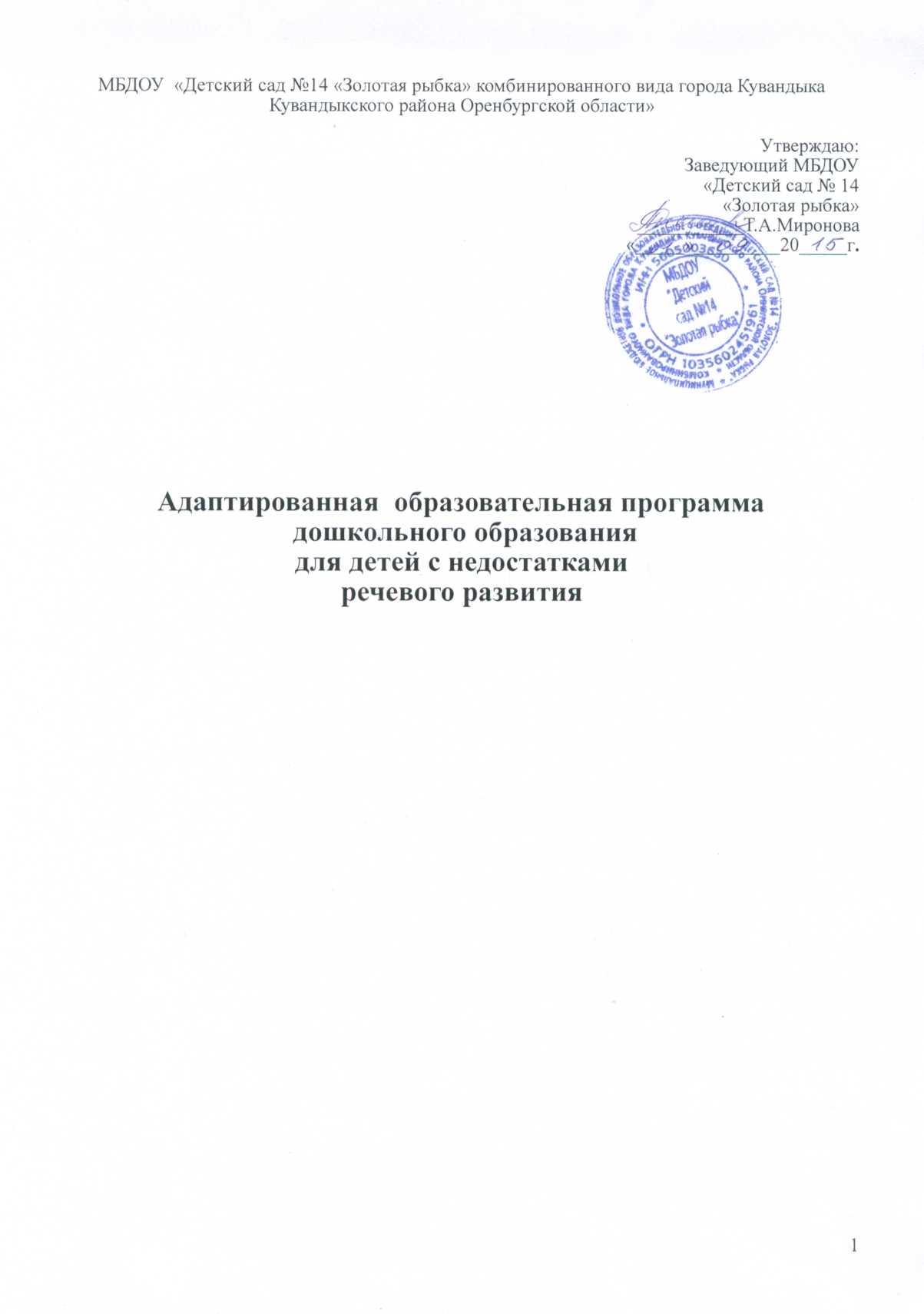    Содержание1. Целевой раздел1. 1.  Пояснительная запискаВ МБДОУ в разновозрастной группе компенсирующей направленности  получают образовательные услуги  дети от 5 до 7 лет с речевыми  нарушениями – общее недоразвитие речи.Содержание коррекционной работы по профессиональной коррекции речевых нарушений (общее недоразвитие речи, заикание) разработано педагогическим коллективом на основе Федерального закона от 29.12.2012 №273-ФЗ «Об образовании в Российской Федерации» (далее – Закон об образовании) (ст.28 п.7, ст.79), федерального государственного стандарта дошкольного образования (далее - ФГОС ДО), приказа Минобрнауки России от 30.08.2013 № 1014 «Об утверждении Порядка организации и осуществления образовательной деятельности по основным общеобразовательным программам - образовательным программам дошкольного образования»,  требований СанПиН 2.4.1.3049-13 «Санитарно-эпидемиологические требования к устройству, содержанию и организации режима работы в дошкольных образовательных организациях», Концепции содержания непрерывного образования (дошкольное и начальное звено), утвержденной Федеральным координационным советом по общему образованию Министерства образования РФ  от 17.06.03; методических рекомендаций по психолого-педагогическому сопровождению обучающихся в учебно-воспитательном процессе в условиях модернизации образования (приложение к письму Минобразования России от 27.06.03 № 28-51-513/16; Уставом ДОУ.Адаптированная программа дошкольного образования (далее - Программа) является составной частью основной образовательной программы дошкольного образования  МБДОУ «Детский сад №14 «Золотая рыбка» комбинированного вида. Программа базируется на  коррекционной  программе:  «Подготовка к школе детей с нарушениями речи в условиях  коррекционного ДОУ» под редакцией   Т.Б. Филичевой, Г.В. Чиркиной. – М., 2010 (для детей с общим недоразвитием речи 5-6 лет);          Дети с ограниченными возможностями здоровья (ОВЗ) — это дети с различными отклонениями в физическом и (или) психическом развитии, в том числе с задержкой психического развития, множественными нарушениями в развитии, нуждающиеся в образовании, отвечающем их особым образовательным потребностям.1.1.1. Цель и задачи реализации ПрограммыЦель адаптированной программы: создание условий для всестороннего развития ребенка с ОВЗ в целях обогащения его социального опыта и гармоничного включения в коллектив сверстников.Задачи:Выравнивание речевого и психофизического развития детей;Совершенствование функций формирующегося организма, развитие двигательных навыков, тонкой ручной моторики, зрительно-пространственной координации;Формирование познавательных процессов и способов умственной деятельности; усвоение и обогащение знаний о природе и обществе; развитие познавательных интересов; развитие речи как средства познания;Овладение детьми самостоятельной, связной, грамматически правильной речью и коммуникативными навыками, фонетической системой русского языка, элементами грамоты, что формирует психологическую готовность к обучению в школе и обеспечивает преемственность со следующей ступенью системы общего образования;Формирование у детей эстетического отношения к миру, накопление эстетических представлений и образов, развитие эстетического вкуса, художественных способностей, освоение различных видов художественной деятельности.1.1.2. Принципы и подходы к формированию  адаптированной  программы Представляется целесообразным выделение нескольких групп принципов формирования программы:ПРИНЦИПЫ, СФОРМУЛИРОВАННЫЕ  НА ОСНОВЕ ТРЕБОВАНИЙ  ФГОС: 1. Поддержка разнообразия детства; сохранение уникальности и самоценности детства как важного этапа в общем развитии человека, самоценность детства - понимание (рассмотрение) детства как периода жизни значимого самого по себе, без всяких условий; значимого тем, что происходит с ребенком сейчас, а не тем, что этот период есть период подготовки к следующему периоду.2. Личностно-развивающий и гуманистический характер взаимодействия взрослых (родителей (законных представителей), педагогических и иных работников  ДОУ) и детей.3.  Уважение личности ребенка.4.  Реализация программы в формах, специфических для детей данной возрастной группы, прежде всего в форме игры, познавательной и исследовательской деятельности, в форме творческой активности, обеспечивающей художественно-эстетическое развитие ребенка.ОСНОВНЫЕ ПРИНЦИПЫ ДОШКОЛЬНОГО ОБРАЗОВАНИЯ:1. Полноценное проживание ребенком всех этапов детства (младенческого, раннего и дошкольного возраста), обогащение (амплификация) детского развития.2.Построение образовательной деятельности на основе индивидуальных особенностей каждого ребенка, при котором сам ребенок становится активным в выборе содержания своего образования, становится субъектом образования (далее - индивидуализация дошкольного образования).3.Содействие и сотрудничество детей и взрослых, признание ребенка полноценным участником (субъектом) образовательных отношений.4.Поддержка инициативы детей в различных видах деятельности.5. Сотрудничество  ДОУ с семьей.6.Приобщение детей к социокультурным нормам, традициям семьи, общества и государства.7.Формирование познавательных интересов и познавательных действий ребенка в различных видах деятельности.8.Возрастная адекватность дошкольного образования (соответствие условий, требований, методов возрасту и особенностям развития).9.Учет этнокультурной ситуации развития детей.      Кроме того, при разработке Программы учитывались принципы и подходы её формирования, определённые главной целью комплексных программ:для детей с ОНР - построение системы коррекционно-развивающей работы в логопедической группе для детей с общим недоразвитием речи, предусматривающей полное взаимодействие и преемственность действий всех специалистов дошкольного образовательного учреждения и родителей дошкольников. Комплексность педагогического воздействия направлена на выравнивание речевого и психофизического развития детей и обеспечивает их всестороннее гармоничное развитие;для детей с ЗПР - создание оптимальных условий для амплификации развития эмоционально-волевой, познавательной, двигательной сферы, развития позитивных качеств личности каждого ребенка.При планировании конкретного содержания коррекционной, оздоровительной и педагогической работы в  логопедической группе специалисты и воспитатели учитывают:—	принципы специального обучения и воспитания;—	результаты обследования группы и каждого ребенка с целью разработки или корректировки планов коррекционно-развивающей и воспитательно-образовательной работы;—	задачи и содержание основных разделов образовательной программы.Для успешной деятельности по реализации адаптированной  программы, для достижения максимальной эффективности коррекционно-образовательной работы с детьми учитываются:- особенности психофизического развития и возможности детей;- структура отклоняющегося развития и варианта ЗПР, уровня ОНР;- знания о здоровье воспитанников и микросоциальных условиях;-	возраст ребенка, в котором он поступил в детский сад и предполагаемой длительности пребывания в данном учреждении;- синхронизирование процессов обучения, коррекции и воспитания, сделать их взаимодополняющими, обогащающими физическое, социально-личностное, интеллектуальное и художественно-эстетическое развитие детей;- осуществление необходимой квалифицированной коррекции недостатков в речевом  и (или) психическом развитии и дошкольного образования детей с ограниченными возможностями здоровья с учетом особенностей психофизического развития и возможностей детей;- взаимодействие с семьями воспитанников для обеспечения полноценного развития детей;- оказание консультативной и методической помощи родителям (законным представителям) по вопросам воспитания, обучения и развития детей.ПРИНЦИПЫ ПОСТРОЕНИЯ КОРРЕКЦИОННОЙ РАБОТЫ:•	системный подход в реализации задач;•	единство обследования и коррекции развития ребенка;•	развивающий характер обучения с учетом сензитивных периодов развития;•	целостность подходов к коррекции развития, сохранения и укрепления физического, психического, духовного здоровья;•	интегрированность, взаимодополняемость всех компонентов коррекционно-педагогического процесса;•	расширение пространства детства.Основой Программы является создание оптимальных условий для коррекционно-развивающей работы и всестороннего гармоничного развития детей с ОВЗ.Главная идея заключается в реализации общеобразовательных задач дошкольного образования с привлечением синхронного выравнивания речевого и психического развития детей, то есть одним из основных принципов Программы является принцип природосообразности. Кроме того, Программа имеет в своей основе также принципы систематичности и взаимосвязи учебного материала, его конкретности и доступности, постепенности, концентрического наращивания информации в каждой из последующих возрастных групп по всем направлениям работы, что позволяет ребенку опираться на уже имеющиеся у него знания и умения, и в конечном итоге обеспечивает поступательное развитие.Таким образом, выполнение коррекционных, развивающих и воспитательных задач обеспечивается благодаря комплексному подходу и тесной взаимосвязи работы специалистов педагогического  и медицинского профилей. Реализация принципа комплексности способствует более высоким темпам общего и речевого развития детей и предусматривает совместную работу логопеда, педагога-психолога, музыкального руководителя, инструктора физического воспитания, воспитателей.1.1.3. Значимые характеристики детей дошкольного возраста с ограниченными возможностями здоровьяХАРАКТЕРИСТИКА ДЕТЕЙ С ОБЩИМ НЕДОРАЗВИТИЕМ РЕЧИ (ОНР)Под общим недоразвитием речи понимается патологическая форма речевого развития, при которой нарушено формирование всех компонентов речевой деятельности: фонетика, фонематические процессы (фонематический слух, фонематическое восприятие), лексика и грамматика. Особенности, характерные для детей с ОНР: несовершенство их коммуникативных возможностей, а также в большинстве случаев специфика в протекании процессов внимания, памяти, восприятия, отклонения в формировании моторных навыков, недостатки в сенсорной, аффективно-волевой, интеллектуальной сферах, обусловленных особенностями речевого дефекта и т. д. В настоящее время выделяют четыре уровня речевого развития, отражающие состояние всех компонентов языковой системы у детей с общим недоразвитием речи (Филичева Т. Б.).При первом уровне речевого развития речевые средства ребенка ограничены, активный словарь практически не сформирован и состоит из звукоподражаний, звукокомплексов, лепетных слов. Высказывания сопровождаются жестами и мимикой. Характерна многозначность употребляемых слов, когда одни и те же лепетные слова используются для обозначения разных предметов и явлений. Возможна замена названий предметов названиями действий и наоборот. В активной речи преобладают корневые слова, лишенные флексий. Пассивный словарь шире активного, но тоже крайне ограничен. Практически отсутствует понимание категории числа существительных и глаголов, времени, рода, падежа. Произношение звуков носит диффузный характер. Фонематическое развитие находится в зачаточном состоянии. Ограничена способность восприятия и воспроизведения слоговой структуры слова.При переходе ко второму уровню речевого развития речевая активность ребенка возрастает. Активный словарный запас расширяется за счет обиходной предметной и глагольной лексики. Возможно использование местоимений, союзов и иногда простых предлогов. В самостоятельных высказываниях ребенка уже есть простые нераспространенные предложения. При этом отмечаются грубые ошибки в употреблении грамматических конструкций, отсутствует согласование прилагательных с существительными, отмечается смешение падежных форм. Понимание обращенной речи значительно развивается, хотя пассивный словарный запас ограничен, не сформирован предметный и глагольный словарь, связанный с трудовыми действиями взрослых, растительным и животным миром. Отмечается незнание не только оттенков цветов, но и основных цветов.Типичны грубые нарушения слоговой структуры и звуконаполняемости слов. У детей выявляется недостаточность фонетической стороны речи (большое количество несформированных звуков).Третий уровень речевого развития характеризуется наличием развернутой фразовой речи с элементами лексико-грамматического и фонетико-фонематического недоразвития. Отмечаются попытки употребления даже предложений сложных конструкций. Лексика ребенка включает все части речи. При этом может наблюдаться неточное употребление лексических значений слов. Появляются первые навыки словообразования. Ребенок образует существительные и прилагательные с уменьшительными суффиксами, глаголы движения с приставками. Отмечаются трудности при образовании прилагательных от существительных. По-прежнему отмечаются множественные аграмматизмы. Ребенок может неправильно употреблять предлоги, допускает ошибки в согласовании прилагательных и числительных с существительными. Характерно недифференцированное произношение звуков, причем замены могут быть нестойкими. Недостатки произношения могут выражаться в искажении, замене или смешении звуков. Более устойчивым становится произношение слов сложной слоговой структуры. Ребенок может повторять трех- и четырехсложные слова вслед за взрослым, но искажает их в речевом потоке. Понимание речи приближается к норме, хотя отмечается недостаточное понимание значений слов, выраженных приставками и суффиксами.Четвертый уровень речевого развития (Филичева Т. Б.) характеризуется незначительными нарушениями компонентов языковой системы ребенка. Отмечается недостаточная дифференциация звуков [т—т'— с—с'—ц], [р—р'—л—л'—j] и т.д. Характерны своеобразные нарушения слоговой структуры слов, проявляющиеся в неспособности ребенка удерживать в памяти фонематический образ слова при понимании его значения. Следствием этого является искажение звуконаполняемости слов в различных вариантах. Недостаточная внятность речи и нечеткая дикция оставляют впечатление «смазанности». Остаются стойкими ошибки при употреблении суффиксов (единичности, эмоционально-оттеночных, уменьшительно-ласкательных). Отмечаются трудности в образовании сложных слов. Кроме того, ребенок испытывает затруднения при  планировании высказывания и отборе соответствующих языковых средств, что обусловливает своеобразие его связной речи. Особую трудность для этой категории детей представляют сложные предложения с разными придаточными.Дети с общим недоразвитием речи имеют по сравнению с возрастной нормой особенности развития сенсомоторных, высших психических функций, психической активности.    Списочный состав воспитанников ДОУ с ограниченными возможностями здоровья (имеют речевые нарушения: общее недоразвитие речи II уровня) 13 воспитанников. Речевые диагнозы детей сочетаются со сложными формами детской речевой патологии: алалия, ринолалия, дизартрия. Дети с речевыми нарушениями, посещающие дошкольное образовательное учреждение получают услугу по коррекции в физическом и психическом развитии, освоению  образовательной программы ДОУ, по присмотру и уходу в режиме полного дня /10,5 часов/. Группа функционируют в режиме 5-дневной рабочей недели. Состав разновозрастной группы компенсирующей направленности определяется особенностями речевого, интеллектуального, личностного развития ребенка, а также возрастным составом детей, нуждающихся в коррекционной помощи.Комплектование детей в группу компенсирующей направленности осуществляется на основании решения городской медико-психолого-педагогической  комиссии.Программа обеспечивает развитие личности детей дошкольного возраста в различных видах общения и деятельности с учетом их возрастных, индивидуальных психологических и физиологических особенностей детей, ориентируется на индивидуальные особенности детей с речевыми нарушениями,  описанных в пояснительной записке  образовательной программы ДОУ.Характеристика основных форм реализации коррекционно-образовательной деятельности.Другой особенностью организации развивающего взаимодействия в рамках образовательной программы детского сада выступает отражение в ней следующих аспектов образовательной среды для ребенка: предметно-пространственная развивающая образовательная среда;характер взаимодействия со взрослыми;характер взаимодействия с другими детьми;система отношений ребенка к миру, к другим людям, к себе самому.Большую роль играет организация развивающего взаимодействия взрослого и ребенка в тех видах деятельности, которые признаются ведущими для определенного возрастного этапа.Основной формой работы во всех пяти образовательных областях адаптированной Программы является игровая деятельность— основная форма деятельности дошкольников. Все коррекционно-развивающие индивидуальные, подгрупповые, групповые, интегрированные занятия в соответствии с адаптированной Программой носят игровой характер, насыщены разнообразными играми и развивающими игровыми упражнениями.           1. 2. Планируемые результаты  освоения ПрограммыЦелевые ориентиры адаптированной Программы базируются на ФГОС ДО и целях и задачах, обозначенных в пояснительной записке к Программе. Целевые ориентиры даются для старшего дошкольного возраста (на этапе завершения дошкольного образования).Целевые ориентиры на этапе завершения дошкольного образованиядля детей с речевыми нарушениямиПри реализации адаптированной Программы в группах компенсирующей направленности педагоги ориентируются на теже требования к планируемым результатам освоения Программы, что и при работе с детьми с нормальным психофизическим развитием. Итоговые и промежуточные результаты реализации программы коррекционной работы ориентируются на освоение детьми с ОВЗ общеобразовательной программы и их интеграции в образовательном учреждении. Динамика развития детей отслеживается по мере реализации индивидуального образовательного маршрута.Возможность достижения указанных планируемых результатов зависит от ряда факторов, в том числе: - от характера, структуры и степени выраженности первичных нарушений;- от наличия и степени выраженности вторичных нарушений: психофизических свойств детей с ОВЗ (скорости целенаправленных психических процессов, выносливости, эффективности долговременной декларативной памяти), свойств, обеспечивающих управление психическими процессами (устойчивости целенаправленного поведения, гибкости психических процессов, торможения психических реакций, планирования поведения); сенсомоторных возможностей (удержания равновесия и передвижения, зрительно-моторной координации,) и др.           В условно обобщённой форме влияние особенностей развития детей с ОВЗ на освоение Программы и соответственно на достижение детьми с ОВЗ планируемых результатов освоения Программы можно представить следующим образом:- с нарушением речи содержание образовательных областей «Познавательное развитие», «Физическое развитие» и «Художественно-эстетическое развитие» осваивается в пределах нормы развития. Освоение содержанием «Коммуникативное развитие» и «Социально-коммуникативное развитие» затруднено у детей с заиканием и тяжелыми нарушениями речи.         В случае невозможности комплексного освоения воспитанниками с ОВЗ программы из-за тяжести нарушений развития, подтверждённых в установленном порядке психолого-медико-педагогической комиссией, результаты освоения  образовательной программы определяются с акцентом на социальную адаптацию и социальное развитие воспитанников.Планируемый результат освоения программ  психолого-педагогического сопровождения детей с ОВЗИтоговые результаты описывают интегративные качества ребенка, которые он может приобрести в результате прохождения коррекционно-развивающего обучения в соответствие с ФГОС ДО. Промежуточные результаты  - раскрывают динамику формирования интегративных качеств воспитанников в каждый период освоения коррекционно-развивающей программы по отдельным направлениям развития.2.   Содержательный  раздел  программы2.1. Описание образовательной деятельности в соответствии с направлениями развития ребёнка  с речевыми нарушениями. 2.1.1.Специфика реализации образовательной области «Речевое развитие»  для детей с речевыми нарушениями Цель: Обеспечивать своевременное и эффективное развитие речи как средства общения, познания, самовыражения ребенка, становления разных видов детской деятельности, на основе овладения языком своего народа.Задачи развития речи:• Формирование структурных компонентов системы языка — фонетического, лексического, грамматического;• Формирование навыков владения языком в его коммуникативной функции, развитие связной речи, двух форм речевого общения — диалога и монолога;• Формирование способности к элементарному осознанию явлений языка и речи.Задачи развития речи с учетом специфики нарушений детей с ОВЗЗадачи тематических модулей «Речевое развитие» для детей с ОВЗФормы организации деятельности детей с ОВЗ по образовательной области «Речевое развитие»2.1.2.Специфика реализации образовательной области  «Социально-коммуникативное развитие»  для детей с речевыми нарушениями (ОНР)Цель — овладение навыками коммуникации и обеспечение оптимального вхождения детей с ОВЗ в общественную жизнь. Задачи:• формирование у ребенка представлений о самом себе и элементарных навыков для выстраивания адекватной системы положительных личностных оценок и позитивного отношения к себе;• формирование навыков самообслуживания; • формирование умения сотрудничать с взрослыми и сверстниками; адекватно воспринимать окружающие предметы и явления, положительно относиться к ним;• формирование предпосылок и основ экологического мироощущения, нравственного отношения к позитивным национальным традициям и общечеловеческим ценностям;• формирование умений использовать вербальные средства общения в условиях их адекватного сочетания с невербальными средствами в контексте различных видов детской деятельности и в свободном общении.           Задачи социально-коммуникативного развития  для детей снарушениями речи (общим недоразвитием речи):Формирование у детей навыков самообслуживания, культурно-гигиенических навыков; Формирование понимания, усвоения и закрепление соответствующей предметной и глагольной лексики;Обогащение словаря  названиями необходимых предметов, использование предикативной лексики, составление правильных фраз;Активизация глагольного словаря, определений, предлогов в момент производимых ребёнком действий;Переход от словосочетаний и предложений к постепенному составлению детьми связных текстов;Побуждение детей пользоваться речью в процессе деятельностиСтимулирование развития и обогащения коммуникативной функции речи в непринуждённой обстановке на заданную тему Учить детей способам диалогического взаимодействия в совместной деятельности, развивать умение высказываться в форме небольшого рассказа: повествования, описания, рассужденияФормы организации деятельности детей с ОВЗ по образовательной области  «Социально-коммуникативное развитие»2.1.3. Специфика реализации образовательной области   «Познавательное развитие»  для детей с речевыми нарушениями Цель:Формирование познавательных процессов и способов умственной деятельности, усвоение обогащение знаний о природе и обществе; развитие познавательных интересов. Познавательные процессы окружающей действительности дошкольников с ограниченными возможностями обеспечиваются процессами ощущения, восприятия, мышления, внимания, памяти.Задачи познавательного развития:• Формирование и совершенствование перцептивных действий;• ознакомление и формирование сенсорных эталонов;• развитие внимания, памяти;• развитие наглядно-действенного и наглядно-образного мышления.Задачи тематических направлений «Познавательного развития» для детей с ОВЗФормы организации деятельности детей с ОВЗ по образовательной области  «Познавательное развитие»При реализации содержания образовательной области «Познавательное развитие» с детьми с ОВЗ необходимо опираться на сохранные анализаторы, использовать принципы наглядности, от простого к сложному. Количественные представления следует обогащать в процессе различных видов деятельности.2.1.4.Специфика реализации образовательной области «Художественно эстетическое развитие»  для детей с речевыми нарушениями Цель: Формирование у детей эстетического отношения к миру, накопление эстетических представлений и образов, развитие эстетического вкуса, художественных способностей, освоение различных видов художественной деятельности. Задачи:1.Стимулировать развитие у детей с ОВЗ сенсорных способностей, 2.Развивать чувства ритма, цвета, композиции; 3.Формировать умения выражать в художественных образах свои творческие способности.Задачи образовательной области «Художественно-эстетическое развитие» с учетом специфики нарушений детей с ОВЗЗадачи тематических направлений «Художественно-эстетическое развитие» для детей с ОВЗФормы организации деятельности детей с ОВЗ по образовательной области «Художественно-эстетическое развитие»2.1.5. Специфика реализации образовательной области «Физическое развитие» для детей с речевыми нарушениями Цель: Совершенствование функций формирующегося организма, развитие двигательных навыков, тонкой ручной моторики, зрительно-пространственной координации.Задачи:1. Стимулировать позитивные сдвиги в организме, формируя необходимые двигательные умения и навыки, физические качества и способности, направленные на жизнеобеспечение, развитие и совершенствование организма. 2. Формирование в процессе физического воспитания пространственных и временных представлений;3. Изучение в процессе предметной деятельности различных свойств материалов, а также назначения предметов;4. Развитие речи посредством движения;5. Формирование в процессе двигательной деятельности различных видов познавательной деятельности;6. Управление эмоциональной сферой ребенка, развитие морально-волевых качеств личности, формирующихся в процессе специальных двигательных занятий, игр, эстафет.Задачи образовательной области «Физическое развитие» с учетом специфики нарушений детей с ОВЗФормы организации деятельности детей с ОВЗ по образовательной области «Физическое развитие»Содержание  коррекционной работы  с содержанием других образовательных областей2.2. Описание вариативных форм, способов, методов и средств реализации Программы Формы работы по образовательным областямКонкретное содержание указанных образовательных областей зависит от возрастных и индивидуальных особенностей детей, определяется целями и задачами программы и  реализуется в различных видах деятельности (общении, игре, познавательно-исследовательской деятельности - как сквозных механизмах развития ребенка)2.3. Описание образовательной деятельности по профессиональной коррекции нарушений развития детей2.3.1.Описание специальных условий обучения и воспитание детей с ограниченными возможностями здоровья.Обучение и воспитание детей с отклонениями в развитии требует специально организованных для этого условий. Правильная организация дошкольного воспитания и обучения детей с общим недоразвитием речи, с задержкой психического развития имеет важнейшее значение для дальнейшей жизни ребенка, т.к. ранняя коррекция дефекта предупреждает возникновение вторичных и последующих дефектов развития, преодоление которых в школьном возрасте бывает чрезвычайно трудным. Коррекционная работа по преодолению общего недоразвития речи и развитию психических процессов реализуется в специализированных группах дошкольного учреждения. В коррекционной работе с детьми, страдающими различными дефектами речи, задержкой психического развития положительную роль играют совместные занятия учителя-логопеда, педагога-психолога и инструктора по физической культуре, музыкального  руководителя, воспитателя, родителей, представляющие собой объединение системы движений и словарного, познавательного наполнения.      Узкие специалисты и музыкальный руководитель предъявляют единые требования к проведению совместных занятий с детьми. Учитель-логопед ДОУ для детей с ОНР является координатором коррекционно-речевой работы в условиях ДОУ, организует интегративную деятельность всех участников коррекционно-образовательного процесса, главными субъектами которого являются: ребенок с особыми образовательными потребностями, педагогический коллектив ДОУ, родители ребенка-логопата.В процессе осуществления профессиональной деятельности логопед во взаимодействии с другими участниками коррекционно-развивающего процесса решает следующие задачи:Психолого – педагогические условия:1.Обеспечение дифференцированных условий (оптимальный режим учебных нагрузок)2. Коррекционная направленность образовательного процесса; учёт индивидуальных особенностей ребёнка на адекватной возрасту форме работы с детьми - игровой деятельности; 3.Обеспечение специализированных условий (выдвижение комплекса специальных задач обучения, ориентированных на воспитанников с ОВЗ; использование специальных методов, приёмов, средств обучения, специализированных образовательных и коррекционных  программ, ориентированных на особые образовательные потребности детей; дифференцированное и индивидуализированное обучение с учётом специфики нарушения развития ребёнка; комплексное воздействие на обучающегося, осуществляемое на индивидуальных и групповых коррекционных занятиях);4.Обеспечение здоровьесберегающих условий (оздоровительный и охранительный режим, укрепление физического и психического здоровья, профилактика физических, умственных и психологических перегрузок воспитанников, соблюдение санитарно – гигиенических правил и норм);5.Обеспечение участия всех детей с ОВЗ, независимо от степени выраженности нарушений их развития в проведении воспитательных, культурно – развлекательных, спортивно – оздоровительных и иных досуговых мероприятий.    Работа по  коррекции речевого развития и развитию психических процессов ведётся квалифицированными специалистами: учителем-логопедом, педагогом-психологом в специально оборудованных кабинетах (кабинет учителя-логопеда, кабинет педагога-психолога).2.3.2.  Специфика и содержание психолого-педагогического сопровождения ребенка с ограниченными возможностями здоровья (речевые нарушения) ОНР с целью создания индивидуального маршрута развитияЦель: Создание психолого-педагогических условий для полноценного развития и становления успешной социализации, развития личности ребенка в соответствии с его возможностями и потребностями, независимо от уровня исходной подготовленности.Задачи психолого-педагогического сопровождения коррекционно-образовательного процесса в дошкольном учреждении:Усовершенствование условий для обеспечения полноценного психического развития детей дошкольного возраста с нарушениями речи в условиях ДОУ и семьи.Обеспечение ранней диагностики и коррекции нарушений в развитии, равных стартовых возможностей  к обучению ребенка в школе.Разработка индивидуальных образовательных маршрутов.Идеи сопровождения рассматривается коллективом ДОУ как логически продуманный, осмысленный процесс, охватывающий все направления взаимодействия  и всех участников образовательного процесса.                           Коррекционно-развивающие принципыОсобенности создания индивидуального маршрута развития  для ребенка с ОВЗ в условиях дошкольного образовательного учрежденияИндивидуальный маршрут развития ребенка с ОВЗ (речевые нарушения:ОНЗ) разрабатывается специалистами дошкольного образовательного учреждения путем коллегиального обсуждения результатов первичной диагностики и изучения анамнеза по результатам обследования территориальной психолого-медико-педагогической комиссии. С целью разработки индивидуальной программы развития ребенка с ОВЗ происходит первичный прием специалистами ПМПк ДОУ по определению индивидуального маршрута для ребенка – инвалида согласно рекомендаций территориальной ПМПК. На данном этапе составляется социальный портрет развития ребенка: семейное окружение; бытовые условия; отношение членов семьи к ребенку. Обобщаются индивидуальные особенности развития ребенка: двигательное и сенсорное развитие; особенности поведения и эмоциональное состояние ребенка; мотивационно-потребностная сфера (проявление интереса к чему-либо, реакция на поощрения, особенности взаимодействия с детьми и взрослыми, реакция на познавательный материал); социально-значимые навыки, умения, представления (речь и общение, предметно-практическая деятельность, представления об окружающем мире, математические представления, самообслуживание, бытовые и трудовые навыки); степень потребности в посторонней помощи.Психолого-педагогическая характеристика является итогом психолого-педагогического обследования ребенка, представляет собой оценку его актуального состояния развития и зоны ближайшего развития, служит основой для определения приоритетного направления и специалиста ДОУ, разрабатывающего, реализующего и координирующего программу индивидуального развития ребенка с ОВЗ.Индивидуальная программа развития ребенка с ОВЗ составляется совместно с родителями сроком на один учебный год. Может корректироваться по результатам промежуточного  ПМПк ДОУ с целью оценки динамики развития и коррекции индивидуального маршрута.Возможные индивидуальные программы развития детей Перечень методических пособий, обеспечивающих организацию системы сопровождения ребенка в образовательном процессеПроведение мониторинга достижения планируемых результатовМониторинг достижения планируемых результатов освоения адаптированной программы осуществляется с согласия родителей (законных представителей) согласно Закона РФ «Об образовании в Российской Федерации» № 273-ФЗ от 29.12.2012. Задачи педагогической диагностики:• своевременно выявить детей с ограниченными возможностями;• выявить индивидуальные психолого-педагогические особенности ребенка с ОВЗ;• выявить и классифицировать типичные трудности, возникающие у ребёнка при освоении образовательной программы;•определить причины трудностей, возникающих у ребёнка при освоении образовательной программы и разработать индивидуальный маршрут развития, программу коррекционной работы;• обеспечить индивидуальным сопровождением каждого ребенка с ОВЗ в дошкольном учреждении;• оценить динамику развития и эффективность коррекционной работы;• определить условия воспитания и обучения ребенка.Изучение ребенка включает медицинское и психолого-педагогическое обследование.Алгоритм мониторинговой логопедической работы предполагает реализацию трех этапов работы:Первый этап. Диагностико-организационный (входная диагностика в первые две недели сентября).Содержание: 1.Стартовая диагностика, комплексное всестороннее обследование детей, в котором принимают участие педагоги, специалисты ДОУ, а также медицинские работники;2.Обмен диагностической информацией всех специалистов ДОУ;3.Обсуждение результатов комплексного медико-психолого-педагогического обследования для получения конкретных данных о вербальном и невербальном развитии детей, уточнения логопедического заключения, составление индивидуальных маршрутов;4.Формирование информационной и мотивационной готовности педагогов, специалистов и родителей к проведению коррекционно-развивающей работы с детьми.Результаты обследования фиксируются в речевой карте. Данные диагностического обследования позволяют определить задачи и содержание коррекционно-образовательной работы. На диагностической основе строится весь процесс коррекционно-развивающего обучения и воспитания, в котором реализуются индивидуально-дифференцированный и личностно-ориентированный подходы.Результат 1-го этапа – проектирование коррекционно-образовательной работы (перспективное и календарное планирование и составление карт индивидуального развития).Второй этап. Основной: оперативно-прогностический (рубежная диагностика в январе).Содержание: 1.Решение задач, заложенных в реализуемых программах;2.Мониторинг динамики познавательно-речевого развития;Назначение этого этапа мониторинга – выявить особенности продвижения в коррекционно-образовательном процессе всех и каждого из воспитанников группы. Данные диагностики позволяют вовремя скорректировать характер логопедического воздействия на детей, степень включенности в коррекционную работу тех или иных специалистов и родителей.Динамическое диагностическое исследование позволяет оценить адекватность выбранных путей, методов и содержания коррекционной работы с каждым ребенком и группой в целом. Результат 2-го этапа – определение позитивного эффекта в устранении отклонений в речевом развитии детей.Третий этап. Заключительный: контрольно-диагностический (итоговая диагностика по результатам работы в учебном году – проводится в мае). Содержание: 1.Анализ качественных показателей усвоения программы, изучение изменений, произошедших в личностном, психическом и речевом развитии.2.Оценка качества и устойчивости результатов коррекционно-развивающей работы, уровня  сформированности основных компонентов речевой системы (отмечается характер динамики и уровень достижений детей).Итоговая диагностика – сравнение достижений в речевом развитии с данными первичного обследования, которое позволяет установить более или менее выраженную положительную динамику в расширении речевой компетентности детей. В то же время необходимо использование критерия абсолютной успешности, предполагающего сравнение уровня речевого развития ребенка с условным возрастным эталоном, который является определяющим.Заключительный этап диагностики означает не только оценку результативности логопедической работы с ребенком, но и выработку определенного суждения о мере и характере участия каждого из участников в коррекционно-образовательном процессе. Оценка качества работы, обобщение результатов работы позволяют наметить дальнейшие образовательные перспективы и пути оптимизации логопедической работы на следующий учебный год. Результатом 3-го этапа  является решение о прекращении логопедической работы (выпуск) или о продолжении коррекционно-речевой работы (продление сроков пребывания ребенка в логопедической группе)Учитель-логопед осуществляет следующие виды диагностики нарушений речевого развития у дошкольников: скрининговая, дифференциальная, углубленная.Содержание коррекционно-развивающей работы воспитателя с детьми:Календарно-тематическое планирование  в логопедической   группе                                                                                                                                                    2.3.3.Описание проведения  групповых и индивидуальных  коррекционных занятий. Основной формой работы с дошкольниками в логопедической группе детского сада являются индивидуальные коррекционные занятия. Выбор именно этой формы объясняется следующими моментами: необходимо подстраиваться под общеразвивающие групповые занятия и режимные моменты; у детей одной и той же возрастной группы могут быть различные дефекты речи; у детей со схожими по структуре дефектами отмечается различный уровень сформированности когнитивных процессов; у каждого ребёнка существует свой темп усвоения материала; соматически ослабленные дети достаточно часто пропускают занятия в саду по болезни. Занятия по автоматизации звуков в словах, предложениях, стихах и текстах целесообразнее проводить в подгруппах. Объединяются дети одной возрастной группы, имеющих сходные по характеру и степени выраженности речевые нарушения, в подгруппы по 5 детей или микрогруппы 2-3 ребёнка.      Ещё одна применяемая форма – индивидуальные занятия в присутствии других детей. Пока один ребёнок занимается с логопедом, другие выполняют специально подобранные упражнения-игры для развития мелкой моторики, цветовосприятия и т.п. Такая форма занятий экономит время и имеет другие положительные стороны: большая раскрепощённость детей на занятии, возросший интерес к речи сверстников, мотивация к формированию собственной чистой речи.   Индивидуальные занятия проводятся с детьми, нуждающимися в постановке или коррекции звуков, независимо от причин, вызвавших нарушение произношения.      Занятия проводятся в дневное время,  Продолжительность логопедической работы ( от двух трех месяцев до полутора-двух лет) находится в прямой зависимости от степени выраженности у детей речевых нарушений, от их индивидуально-личностных особенностей, условий воспитания в ДОУ и семье.Фронтальные логопедические занятия  включены в общую сетку занятий, проводятся 2 раза в неделю в первой половине дня (продолжительность занятия 25 мин )что соответствует требованиям СанПин. Их содержание направлено на развитие фонематического слуха детей, развитие их лексико-грамматических категорий, связной речи и пронизано лексико-тематическим планированием.Коррекционная работа в  логопедической группе строится по периодам:•        1 период – сентябрь-ноябрь•        2 период – декабрь – февраль •        3 период – март – майДети с ОНР помимо  фронтальных логопедических занятий, посещают так же подгрупповые логопедические занятия, которые по своему содержанию дублируют фронтальные, уточняя и закрепляя речевые умения  и навыки детей.Занятия организуются с учетом психогигиенических требований к режиму логопедических занятий, их структуре, способам взаимодействия ребенка с педагогом и сверстниками. Обеспечивается реализация требований здоровьесбережения по охране жизни и здоровья воспитанников в образовательном процессе.Работа учителя-логопеда по коррекции и развитию речи строится по следующим направлениям:•        коррекция нарушенного звукопроизношения,•        развитие просодической стороны речи и речевого дыхания,•        формирование фонематических процессов и подготовка к обучению в школе,•        уточнение, обогащение и активизация лексического запаса,•        формирование грамматических представлений,•        развитие связной речи,•        развитие мелкой моторики пальцев рук.В зависимости от характера речевого нарушения: ОНР или ФФНР – в логопедической работе с детьми подготовительной логопедической группы преобладают те или иные направления коррекционной работы:3. Организационный   раздел3.1. Специфика организации образовательной деятельностиУчебный год в группе компенсирующей направленности для детей с речевыми нарушениями (ОНР) начинается с первого сентября, длится девять месяцев (до первого июня). В  сентябре начинается организованная образовательная деятельность с детьми в  соответствии с утвержденным планом работы. Обсуждение темпов динамики индивидуального развития детей и корректировка индивидуального маршрута развития на следующий период проходит в рабочем порядке, в ходе собеседования учителя-логопеда (ведущего специалиста реализации индивидуального маршрута) со всеми специалистами. . Коррекция речевых нарушений в логопедической группе  осуществляется учителем-логопедом в индивидуальной, подгруппой форме работы.  А также под руководством учителя-логопеда коррекция речевых нарушений осуществляется воспитателем в процессе реализации задач всех образовательных  областей, ведущими из которых выступают «Речевое развитие», «Познавательное развитие», «Социально-коммуникативное развитие», а также при организации всех видов детской деятельности, ведущим из которых является игра. Руководство коррекционным процессом в группе осуществляет учитель-логопед. В первом полугодии учебного года коррекционная работа с детьми 5-7 лет с общим недоразвитием речи II, проводится учителем-логопедом только в форме индивидуальной работы, во втором полугодии  организуются подгрупповые занятия по коррекции речевых нарушений. Один день в неделю выделяется для организации только индивидуальной работы с детьми во второй половине дня, индивидуальные занятия с детьми в присутствии родителей, консультирования родителей во второй половине дня; этот же день отводится для совместных приемов с другими специалистами ДОУ.  Реализация задач по устранению речевых нарушений охватывает весь период пребывания ребенка в детском саду: режимные моменты, совместную деятельность с педагогом (специалистами ДОУ: музыкальным руководителем, педагогом-психологом), самостоятельную деятельность детей и включает взаимодействие с родителями воспитанников.Время образовательной деятельности в рамках коррекционного занятия не может превышать допустимый объем предусмотренный требованиями САНПиН и  возможно сокращение продолжительности организованной образовательной деятельности в  группе компенсирующей направленности. Это обусловлено индивидуальными особенностями и направлено на профилактику переутомления и дезадаптации детей.В середине учебного года, с 01.01 по 10.01, в логопедических группах устраиваются зимние каникулы, а в первую неделю мая — весенние каникулы. Если на этот период выпадают рабочие дни, то в эти дни всеми специалистами проводится только индивидуальная работа с детьми; кроме того, все специалисты принимают участие в совместной деятельности с детьми, организуют игровую деятельность дошкольников, обязательно проводятся музыкальные, физкультурные и логоритмические занятия.Образовательная деятельность детей осуществляется по принципу комплексно-тематического планирования, регулируемого циклограммой образовательной деятельности дошкольного учреждения утвержденной руководителем и представленной в основной образовательной программе ДОУ.Основные психолого-педагогические условия, обеспечивающие успешность индивидуализации образования и личностный рост каждого ребенка:разнообразие и постоянная смена   видов  детской  деятельности, объединенных образовательной целью и индивидуальным маршрутом развития;многоуровневая интеграция разных видов детской деятельности;подготовка каждым ребенком на основе содержания образовательного проекта конкретного продукта как успешно достигнутого результата индивидуальной или коллективной деятельности;индивидуальные программы и маршруты развития каждого ребенка с учетом его особенностей, способностей, индивидуального стиля обучения, характера социального запроса родителей и степени их взаимодействия с педагогом;вариативность мер профилактики утомления, учитывающей психофизиологические особенности конкретного ребенка;активизация позиции детей по отношению к разным видам деятельности, формирование опыта самодеятельности, саморазвития, самовоспитания с элементами рефлексивной самоорганизации;создание эмоционально комфортной и социально защищенной атмосферы в детском коллективе;уважение личности каждого ребенка, формирование его положительной самооценки, «Я-концепции»;включение в педагогический процесс компонента  психологического сопровождения деятельности всех его субъектов (детей, педагогов, родителей или  их законных представителей).Организация руководства коррекционной и образовательной деятельностью по устранению речевых нарушенийРаботой по образовательной области «Речевое развитие» руководит учитель-логопед, а другие специалисты подключаются к работе и планируют образовательную деятельность в соответствии с рекомендациями учителя-логопеда. В работе по образовательной области «Познавательное развитие» участвуют воспитатели, педагог-психолог, учитель-логопед. При этом педагог-психолог руководит работой по сенсорному развитию, развитию высших психических функций, становлению сознания, развитию воображения и творческой активности, совершенствованию эмоционально-волевой сферы, а воспитатели работают над развитием любознательности и познавательной мотивации, формированием познавательных действий, первичных представлений о себе, других людях, объектах окружающего мира, о свойствах и отношениях объектов окружающего мира, о планете Земля как общем доме людей, об особенностях ее природы, многообразии стран и народов мира. Учитель-логопед подключается к этой деятельности и помогает воспитателям выбрать адекватные методы и приемы работы с учетом индивидуальных особенностей и возможностей каждого ребенка с речевыми нарушениями  и этапа коррекционной работы. Основными специалистами в области «Социально-коммуникативное развитие» выступают воспитатели и учитель-логопед при условии, что остальные специалисты и родители дошкольников подключаются к их работе. В образовательной области «Художественно-эстетическое развитие» принимают участие воспитатели, музыкальный руководитель и учитель-логопед, берущий на себя часть работы по подготовке занятий логопедической ритмикой. Работу в образовательных области «Физическое развитие» осуществляют инструктор по физической культуре при обязательном подключении всех остальных педагогов и родителей дошкольников. Таким образом, целостность Программы обеспечивается установлением связей между образовательными областями, интеграцией усилий специалистов и родителей дошкольников. В логопедической группе коррекционное направление работы является приоритетным, так как целью его является выравнивание речевого и психо-физического развития детей. Все педагоги следят за речью детей и закрепляют речевые навыки, сформированные учителем-логопедом. Кроме того, все специалисты и родители дошкольников под руководством учителя-логопеда занимаются коррекционно-развивающей работой, участвуют в исправлении речевого нарушения и связанных с ним процессов. Воспитатели, музыкальный руководитель, осуществляют все мероприятия, предусмотренные адаптированной и образовательной Программой, занимаются физическим, социально-коммуникативным, познавательным, речевым, художественно-эстетическим развитием детей.Организация режима дня в группе компенсирующей направленностиОрганизация режима дня ребенка, посещающего группы компенсирующей направленности представлено в образовательной программе (раздел III.Организационный). Организация деятельности группы может модифицироваться в соответствии с динамикой развития ситуации в группе. При планировании работы необходимо учитывать баланс между спокойными и активными занятиями, занятиями в помещении и на воздухе, индивидуальными занятиями, работой в малых и больших группах, структурированным и неструктурированным обучением. При реализации программ следует разрабатывать разные формы активности детей в малых группах и в целом в группе, разноуровневые  задания, учитывать индивидуальные особенности детей.Организация взаимодействия с семьейОснову  взаимодействия учителя-логопеда и семьи составляют следующие факторы:установление взаимопонимания между участниками данного процесса;создание психологически комфортной обстановки взаимодействия логопеда и родителей детей с ОНР;повышение психолого-педагогической компетентности родителей в вопросах воспитания ребенка с данной речевой патологией;определение путей коррекционно-воспитательного воздействия с учетом организации и содержания развивающего обучения в дошкольном учреждении.Планируя работу по организации взаимодействия с родителями, учитель-логопед ставит перед собой следующие задачи:Установить партнёрские отношения с семьёй каждого воспитанника, создать атмосферу общности интересов.Приобщить родителей к участию в жизни детского сада через поиск и внедрение наиболее эффективных форм работы.Повысить родительскую компетентность в области развивающей и коррекционной педагогики.Разработать и внедрить в практику работы новые и достаточно разнообразные формы и методы взаимодействия детского сада с семьей в вопросах коррекционного воздействия.Вовлечь родителей в совместную деятельность с детьми и педагогами.  Формы взаимодействия с семьейПервый этап. На этом этапе применяются следующие формы информирования родителей:анкетирование;индивидуальное консультирование о результатах обследования детей – консультативная беседа;групповые собрания и консультации, помогающие выстроить стратегию дальнейшей коррекционно-развивающей работы.На втором этапе для того, чтобы общение не превратилось в формальное   должны использоваться интерактивные формы работы, описанные в содержательном разделе основной образовательной программы. 3.2. Специфика организации предметно-развивающего пространстваЭффективным условием реализации коррекционного, образовательного процесса является организация предметно-развивающей среды, стимулирующей развитие самостоятельности, инициативы и активности ребенка, обеспечивающей развитие возможностей детей, способствующей его эмоциональному благополучию уравновешивать эмоциональный фон каждого ребенка.Требования к организации предметно-развивающей среды:обеспечение безопасности и соответствия физиологическим потребностям ребёнка в движении;соответствие мебели физическим параметрам развития детей (росту, возможностям здоровья и т.п.);наличие разнообразного игрового оборудования, соответствующего возрасту детей и образовательным задачам;использование компактной, легко трансформируемой детской мебели (выдвижные и раскладные кровати, складные и сдвигающиеся столы и стулья, мягкие модули и др.) в целях обеспечения оптимальной двигательной активности детей в течение дня, высвобождения дополнительных площадей для полноценной игровой деятельности, а также гибкого моделирования образовательного пространства в зависимости от образовательных задач; наличие различного «неоформленного», «бросового» материала для организации творческого ручного труда, проведения опытов и экспериментирования (шишки, пуговицы, бусины, кусочки кожи и ткани, камешки, брусочки, нитки, солома и др.);наличие оборудования для зонирования и гибкого проектирования пространства (ширмы, перегородки, игровые модули и др.);изменение предметно-развивающей среды помещения в соответствии с образовательными акцентами, но не реже одного раза в неделю (в соответствии с темой недели);доступность игрового оборудования, материалов для творческой деятельности (изобразительной, музыкальной, танцевальной, театральной и др.), игрушек, дидактических материалов, размещение их в поле зрения ребёнка и обеспечение возможности свободного использования;обеспечение эстетического оформления пространства в группе и других помещениях, ориентированного на психологический комфорт ребёнка (цветовая гамма, удобство, комфорт, эстетика и т.д.); совместное с детьми изменение и проектирование образовательного пространства.Необходимо уделять особое внимание созданию развивающей речевой среды как фактору развития речи и общения. Среда общения строится всеми участниками образовательного процесса: педагог — ребёнок, ребёнок — ребёнок, педагог — родитель, ребёнок — родитель.Требования к организации среды общения:доброжелательный, спокойный тон воспитателя;культура речи взрослых;соответствие содержания речи взрослого возрасту детей, их развитию, запасу представлений, с опорой на их опыт;умение слушать и слышать ребёнка;умение своевременно реагировать, поддерживать детские высказывания, вступать в диалог;создание ситуации для свободного высказывания;умение отвечать на детские вопросы;обеспечение возможности существования разных точек зрения;умение ориентироваться на позицию партнёра в общении;проявление толерантности в общении;умение ориентироваться на процесс непосредственной ситуативной коммуникации;умение посредством речи посочувствовать, порадоваться, поощрить и т.п.Примерный перечень центров активности:Наполнение развивающих центров и в групповом помещении, и в кабинете логопеда соответствует изучаемой лексической теме и только что пройденной лексической теме, а это значит, что каждую неделю наполнение развивающих центров частично обновляетсяЦентр движения: двигательное, спортивное оборудование, дорожки «здоровья», символы или фотографии, где указаны двигательные задания (схемы) для малышей, зрительные ориентиры, оборудование для подвижных игр, для народных игр (серсо, городки). Центр игровой деятельности: 5-7 лет: атрибуты для игры в школу, супермаркет, гараж, ателье, парикмахерская, аптека, больница, банк, театр, автосервис и т.п.Центр сенсорного развития: развитие мелкой моторики-оборудование дляразвития мелкой моторики, которое напрямую связано с развитием речи, поэтому необходимо приобрести достаточное количество крупных мозаик, пазлов, игрушек с застежками и шнуровками, восковые и акварельные мелки, небольшие доски для рисования, природные материалы: ракушки и камешки для перебирания, крупные пуговицы, бусы или косточки от старых счетов для нанизывания и т. п. Для развития мелкой моторики  также можно использовать контейнеры с крышками разных форм и размеров; «тактильные коврики»Центр науки и природы: познакомить с элементарными свойствами предметов, правилами безопасного поведения, учить простейшим навыкам обращения с ними.  Географические карты и атласы, глобус; дидактические игры, развивающие познавательные интересы детейЦентр «Будем говорить правильно»5-7 лет: картотека разнообразных словесных игрДетская библиотека: 5-7 лет - достаточное количество доступной для детей справочной литературы по разным отраслям знаний, детские энциклопедии и атласы, папки с разнообразным иллюстративным материаломЦентр «Играем в театр»: 5-7 лет: оборудование для проведения игр-драматизаций и театрализованных игр во всех видах театра (настольном, кукольном, пальчиковом, плоскостном и т.п.) по нескольким хорошо знакомым детям сказкам. Учитывая особенности общего и речевого развития детей с ОНР, не стоит брать более одной сказки на каждый период работы. К изготовлению декораций и костюмов для постановки представлений по этим сказкам обязательно привлекаются дети.Кабинет учителя- логопеда: способствовать развитию не только всех сторон речи и неречевых психических функций. Систематизация материала по разделам: «Развитие лексико-грамматической стороны речи», «Развитие фонетико-фонематической стороны речи», «Развитие сенсомоторной сферы», «Развитие связной речи и речевого общения»(дидактические игры и материалы по разделам, набор картинок).  Магнитная  мини-доска и фланелеграф   для выполнения ребёнком   индивидуальных заданий; небольшой мольберт, магнитная доска для фронтальных видов работ; магнитофон или музыкальный центр и фонотека (запись звуков природы, фоновая музыка для подгрупповых занятий, музыка для релаксации, музыкальное сопровождение для подвижных игр и пальчиковой гимнастики, для внесения в подгрупповые занятия элементов логоритмики).Для детей 5-7 лет: игр и пособий для подготовки детей к обучению грамоте и развитию интереса к учебной деятельности, настенный и разрезной алфавит, магнитная, кубики с буквами, слоговые таблицы, карточки со словами и знаками для составления и чтения предложений, дидактические игры, сложные схемы и алгоритмы для составления рассказов о предметах и объектах, большое количество серий сюжетных картинок, сюжетных картин. В центре развития связной речи в кабинете логопеда постоянно должны находиться две-три серии картинок и две-три сюжетных картины. В работе над лексическими темами используются репродукции картин известных художников.Оборудование рабочего места для совместных занятий у зеркала: большое зеркало с лампой дополнительного освещения, одноразовые шпателя,  в качестве зрительной опоры при проведении артикуляционной и мимической гимнастики- картинки и забавные игрушки, игрушка-помощница. Нижние полки в шкафах или на стеллажах в кабинете логопеда должны быть открытыми и доступными детям. Именно на них располагается сменный дидактический материал согласно разделам. Полки выше роста детей следует закрыть. На них в папках и контейнерах хранятся игры, игрушки и пособия по всем изучаемым лексическим темам, отражающие все направления работы логопеда.Мягкие пастельные тона в оформлении кабинета, удобная мебель, ковровое покрытие на полу — обязательные условия.3.2. Использование специальных методов, специальных методических пособий и дидактических материалов.Описание используемых специальных методов, Для реализации поставленных задач используются следующие образовательные технологии:логоритмические упражнения дидактические и интерактивные игры на развитие фонематического слуха, автоматизацию, дифференциацию звуков,(«Лабиринты», «Перфокарты», «Звуки, я вас различаю» и др.), Песочная терапия – занятия проводятся с применением центра песка и воды.Сказкотерапия, где используется психологическая, терапевтическая, развивающая работа. Сказку может рассказывать и взрослый, и это может быть групповое рассказывание, где рассказчиками может быть и группа детей.Игротерапия – занятия могут быть организованы не заметно для ребенка, посредством включения педагога в процесс игровой деятельности. Игра – это наиболее естественная форма жизнедеятельности ребенка. В процессе игры формируется активное взаимодействие ребенка с окружающим миром, развиваются его интеллектуальные, эмоционально-волевые, нравственные качества, формируется его личность в целом. у него позитивных отношений со сверстниками и взрослыми. Основной задачей игр- драматизаций также является коррекция эмоциональной сферы ребенка. мнемодорожки, (демонстрационные картинки и презентации по лексическим темам, предметные картинки, схемы описательных рассказов, предложений, предлогов (демонстрационные, индивидуальные), Методические пособия и дидактические материалыКоррекционные программыТ.Б. Филичева, Г.В. Чиркина «Подготовка к школе детей с нарушениями речи в условиях  коррекционного ДОУ» (для детей с общим недоразвитием речи 5-6 лет);  – М., 2010 гТ.Б.Филичева, Т.В.Туманова. Дети с ОНР. Воспитание и обучение. М., Гном-пресс, 1999г.Т.Б.Филичева, Г.В.Чиркина. Программа обучения и воспитания детей с ФФН (старшая и подготовительная группы). М., 1993г. Н.В. Нищева 2014. Примерная адаптационная программа коррекционно-развивающей работы в логопедических группах детского сада с тяжелыми нарушениями речи (ОНР) 3-7 летКоррекционные технологииВ.В. Коноваленко Фронтальные логопедические занятияВ.В. Коноваленко Индивидуально – подгрупповая работа по коррекции звукопроизношенияВ.В. Коноваленко Фронтальные логопедические занятия в подготовительной группе для детей ФФН М издательство ГНОМ 2000гИ.Н. Шевченко Конспекты занятий по развитию фонетико – фонематической стороны речи у дошкольников СПб Детство-пресс 2010гН.В. Нищева Развитие связной речи у детей дошкольного возрастаю Формирование навыка пересказа. Конспекты занятий с использованием серии «Книжки навырост» СПб Детство-пресс 2009гДиагностика.Б.Иншакова. Альбом для логопеда. М., Владос, 1998г.Г.В.  Бабина . Н.Ю. Сафонкина. Альбом для обследования восприятия и произнесения слов различной структурной сложности.И.А. Смирнова. Логопедический альбом для обследования звукопроизношения.И.А. Смирнова. Логопедический альбом для обследования лескико-грамматического строя и связной речи.И.А. Смирнова. Логопедический альбом для обследования фонетика фонематической системы речи.Г.А. Волкова. Альбом для исследования фонетической и фонематической сторон речи дошкольников.Звукопроизношение.Т.В. Туманова Исправление звукопроизношения у детейТ.С. Резниченко О.Д. Ларина Говорим правильно. Логопедические альбомы М. РОСМЭН ПРЕСС 2002г.З. Е. Агранович В помощь логопедам и родителям Сборник домашних заданий для преодоления недоразвития фонематической стороны речи у старших дошкольников СПб. 2007Баскакина, И. В.       Логопедические игры. Свистелочка. Рабочая тетрадь для исправления недостатков произношения звука С / И. В. Баскакина, М. И. Лын-ская.— М.: Айрис-пресс, 2007О.В. Егорова Речевой материал и игры по автоматизации и дифференчиации звуков у детей 5-7 лет. ГНОМ 2005г В.В. Коноваленко Парные звонкие и глухие согласные ГНОМ 2009гТ.Р. Суздальницкая Речевой материал по автоматизации звукопроизношения М «АЙРИС ПРЕСС» 2008гДыхание.М.Ю. Картушина Логоритмические занятия в детском саду СФЕРА 2004г.Е. С. Анищенкова Логопедическая ритмика для развития речи дошкольников. Пособие для родителей и педагогов. АСТ Астрель Москва 2006гМ.Ю. Гоголева Логоритмика в детском саду. Старшая и подготовительная группы Ярославль Академия развития 2006г.Лексика.Н.В.Нищева. Система коррекционной работы в логопедической группе для детей с ОНР. С – П., Детство – пресс, 2001г.4. В.В. Коноваленко Фронтальные логопедические занятияВ.В. Коноваленко Индивидуально – подгрупповая работа по коррекции звукопроизношенияВ.В. Коноваленко Фронтальные логопедические занятия в подготовительной группе для детей ФФН М издательство ГНОМ 2000гО.И. Крупенчук Научите меня говорить правильно. СПб ЛИТЕРА 2001г.М.В. Вышегородская И.Г. Елизарова А.В. Васильева Интегрированная образовательная деятельность в логопедической группе ДОУ СПб Детство-пресс 2014гГрамматический строй речи. Подготовка к обучению грамотеЛ.В. Куцакова Ю.Н. Губарева 1000 игр и головоломок для дошкольников АСТ Астрель Москва 2000гКузнецова Тихонова Ступеньки к школе. Обучение грамоте детей с нарушениями речи. Конспекты занятий М. СФЕРА 2001гЕ.В. Колесникова Развитие звуко-буквенного анализа у дошкольников М. «Акалис» 1996гФонематический слух.1.Т.А.Ткаченко. Развитие фонематического восприятия и навыков звукового анализа. С–Пб., Детство – Пресс, 1998г.Г.А.Тумакова. Ознакомление со звучащим  словом. М., Просвещение, 1991г.С.Е. Большакова Преодоление нарушений слоговой структуры слова у детей М.Сфера 2007ТкаченкоТ.А.	Фонетические рассказы с картинками. Звук ЛЬ. — М.:АРКТИ, 2004Связная речь.А.В. Щеткин Театральная деятельность в детском саду Издательство «Мозаика - синтез» 2008гТ.А. Ткаченко Развитие связной речи у дошкольников 4-7 лет  М. Ювента 2008гН.С. Жукова Преодоление ОНР у детей ООО КнигоМир 2011гТ.Б.Филичева, Г.В.Чиркина. Программа обучения и воспитания детей с ФФН (старшая и подготовительная группы). М., 1993гПальчиковый праксис.И.Лопухина. Логопедия: речь – ритм – движение. С- Пб., Дельта, 1997г.Т.В. Белова В.А. Солнцева Готовимся к школе Коррекционные игры и упражнения Профиздат 2007гО.И. Крупенчук. Тренируем пальчики – развиваем речь: подготовительная группа детского сада. С-Пб, ИД Литера, 2009г.Методические пособия и дидактические материалы к образовательной программе:1. Алексеева М.М., Яшина В.И. «Методика развития речи и обучения родному языку дошкольников». М., 1998. 2. Волкова Г.А. «Логопедическая ритмика.»М., 1985. 3. Ефименкова Л.Н. «Формирование речи у дошкольников.»М., 1985.  5. «Игры в логопедической работе с детьми.»Под ред. В.И. Селивёрстова. М., 1987г. (Выпуск 2). 6. Каше Г.А. «Подготовка к школе детей с недостатками речи.»М., 1985. 7. «Логопедия.» Под ред. Л.С.Волковой. М.,2003. 8. Лопатина Л.В., Серебрякова Н.В. «Преодоление речевых нарушений у дошкольников.»СПб., 2003. 9. Туманова Т.В. Особенности словообразования у дошкольников с общим недоразвитием речи. М., 2002. 10. Федоренко Л.П., Фомичёва И.А. и др. «Методика развития речи детей дошкольного возраста.»М.,1984. 11. Филичева Т.Б., Соболева А.В. «Развитие речи дошкольников.»М.,2003.  3.3.    Социальная адаптация  детей с ОВЗ.          Воспитывать и обучать ребенка с ОВЗ нужно с самых ранних лет. Родители  детей-инвалидов зачастую ограничивают ребенка в общении с другими детьми, думая, что в детском саду за ним не будет должного ухода.  Но именно в детстве в человеке закладываются навыки социального общения, которые помогут ему во взрослой жизни. Эти навыки особенно важны для ребенка с ОВЗ, ведь ему, как правило, будет намного труднее, чем обычному ребенку, общаться и налаживать контакты с окружающим миром. Ведь учится он порой гораздо медленнее, с большим трудом приспосабливается к изменившейся ситуации, но зато очень остро чувствует недоброжелательность и настороженность окружающих, болезненно на это реагирует.  Включение детей с особенностями в развитии в жизнь детского сообщества, гибкое сочетание различных видов и форм занятий, четкое выстраивание индивидуальных траекторий развития каждого ребенка приводит к более быстрой и легкой адаптации и нормализации детей в детском саду, формированию у них социальных навыков. Имея возможность общаться с детьми разновозрастной группы, осваивать нормы поведения и взаимодействия, копировать и отрабатывать образцы разрешения конфликтов, решения возникающих проблем, дети с особенностями в развитии приобретают неоценимый социальный опыт, который станет основой их успешной адаптации в социум.         В ДОУ педагоги составляют  индивидуальные программы развития   по результатам наблюдений за ребенком с ограниченными возможностями во всех режимных моментах. В этом случае педагогический поиск заключается в том, чтобы найти те виды коммуникации или творчества, которые будут интересны и доступны каждому из участников группы. Педагог лишь создает условия, в которых ребенок может самостоятельно развиваться во взаимодействии с другими детьми. Специальные занятия чередуются с общими, обычными для любого детского сада занятиями.  Но работу педагогов отличает особая гибкость, умение предложить детям задание, посильное и интересное каждому, включить ребёнка в общую деятельность.         По уровню включения ребенка в образовательный процесс в ДОУ  условно обозначают виды инклюзии: точечную, частичную, полную: «точечной инклюзией» называется, когда ребенок включается в коллектив сверстников лишь на праздниках, кратковременно в играх или на прогулке. «Частичная инклюзия» предполагает включение ребенка в режиме половины дня или неполной недели, например, когда ребенок находится в группе сверстников, осваивая непосредственно учебный материал в ходе индивидуальной работы, но участвует в занятиях по изобразительной деятельности, физической культуре, музыке и др. вместе с другими детьми. Вариант «полной инклюзии» — посещение ребенком с ограниченными возможностями здоровья возрастной группы в режиме полного дня самостоятельно или с сопровождением.         Инклюзивное образовательное пространство предполагает активное вовлечение детей, родителей и специалистов в развитие деятельности детского сада, проведение общих мероприятий, составление планов семинаров и праздников для создания инклюзивного сообщества как модели реального социума.         Процесс обучения следует сделать трехступенчатым: 1. Вначале ребенку объясняют, что он должен сделать. 2. Затем при необходимости оказывают ту или иную помощь. 3. Создают ситуацию успеха и поощряют за выполненное задание.         Для того, чтобы помочь ребенку показать себя с лучшей стороны, следует: предлагать ребенку короткие задания, стараясь сделать их более разнообразными, чередовать разнообразные виды деятельности; начинать и заканчивать каждую серию заданий ситуацией успеха; сочетать новые более трудные задания с уже известными заданиями, более легкими; включать в программу обучения развитие нескольких навыков, которые способствовали бы дальнейшему развитию какой-нибудь одной из относительно сохранных функций.         В процессе пребывания ребенка с ограниченными возможностями здоровья в дошкольном образовательном учреждении воспитателю всегда следует помнить, что его действия, направленные на создание психологического комфорта  должны быть обдуманы и тактичны.  Излишняя опека и чрезмерная забота могут лишний раз подчеркнуть нестандартность ребенка и развить у него эгоистические установки, а у окружающих детей - снисходительное отношение.         Для создания и укрепления своего социального статуса в новом коллективе ребенку с ограниченными возможностями  надо помочь, предоставив возможность побыть лидером, например, капитаном в спортивных соревнованиях, ответственным за уборку территории и т.д. Это послужит и его самоутверждению, и признанию со стороны детей.         Предлагается соблюдать следующие обязательные направления коррекционные работы в сфере развития жизненной компетенции для всех категорий детей с ограниченными возможностями здоровья:1. Развитие адекватных представлений о собственных возможностях и ограничениях, о насущно необходимом жизнеобеспечении, способности вступать в коммуникацию с взрослым, чтобы попросить помощи.2. Овладение социально-бытовыми умениями, используемыми в повседневной жизни. 3. Овладение навыками коммуникации. 4. Дифференциация и осмысление картины мира и ее временно-пространственной организации. 5. Осмысление своего социального окружения и освоение соответствующих возрасту системы ценностей и социальных ролей.Разделы программыстраницы1. Целевой раздел1.1. Пояснительная записка3-4Цели и задачи реализации Программы1.1.2.  Принципы и подходы к формированию адаптированной  Программы4-61.1.3. Значимые характеристики детей дошкольного возраста с ограниченными возможностями здоровья6-91.4. Планируемые результаты  освоения Программы9-112. Содержательный раздел Программы2.1. Описание образовательной деятельности в соответствии с направлениями развития ребёнка с речевыми нарушениями2.1.1.Специфика реализации образовательной области «Речевое развитие»  для детей с речевыми нарушениями2.1.2. Специфика реализации образовательной области «Социально- коммуникативное развитие»  для детей с речевыми нарушениями2.1.3. Специфика реализации образовательной области «Познавательное развитие »  для детей с речевыми нарушениями2.1.4. Специфика реализации образовательной области «Художественно-эстетическое развитие»  для детей с речевыми нарушениями2.1.5. Специфика реализации образовательной области «Физическое  развитие»  для детей с речевыми нарушениями12-1414-1616-1818-2020-222.2.  Описание вариативных форм, способов, методов и средств реализации Программы23-262.3. Описание образовательной деятельности по профессиональной коррекции нарушений развития детей 2.3.1. Описание специальных условий обучения и воспитание детей с ограниченными возможностями здоровья.2.3.2.  Специфика и содержание психолого-педагогического сопровождения ребенка с ограниченными возможностями здоровья (речевые нарушения) ОНР с целью создания индивидуального маршрута развития2.3.3. Описание проведения  групповых и индивидуальных  коррекционных занятий.26-2930-3435-373. Организационный раздел3.1. Специфика организации образовательной деятельности38-403.2.  Специфика организации предметно-развивающего пространства41-483.3. Социальная адаптация  детей с ОВЗ.48-52Направленность пс.педагогического сопровожденияРезультат освоения программ психологического сопровождения.Результат освоения программ психологического сопровождения.Направленность пс.педагогического сопровожденияПромежуточный результатИтоговые результаты.Адаптация ребенка к логопедической группе.Способен самостоятельно действовать (в повседневной жизни, в различных видах детской деятельности). В случаях затруднений обращается за помощью к взрослому. Принимает живое, заинтересованное участие в образовательном процессе.Ребенок владеет конструктивными способами взаимодействия с детьми и взрослыми.Способен планировать свои действия, направленные на достижение конкретной цели. Соблюдает правила поведения на улице, в общественных местах.Способен решать интеллектуальные и личностные задачи (проблемы), адекватные возрасту. Может применять самостоятельно усвоенные знания и способы деятельности для решения новых задач (проблем), поставленных как взрослым, так и им самим; в зависимости от ситуации может преобразовывать способы решения задач (проблем). Владеет универсальными предпосылками учебной деятельности.В портрете выпускника отражаются качества личности ребенка и степень их сформированности.	Коррекция эмоционально-волевой сферы.Коррекция эмоционально-волевой сферы.Ребенок владеет конструктивными способами взаимодействия с детьми и взрослыми.Способен планировать свои действия, направленные на достижение конкретной цели. Соблюдает правила поведения на улице, в общественных местах.Способен решать интеллектуальные и личностные задачи (проблемы), адекватные возрасту. Может применять самостоятельно усвоенные знания и способы деятельности для решения новых задач (проблем), поставленных как взрослым, так и им самим; в зависимости от ситуации может преобразовывать способы решения задач (проблем). Владеет универсальными предпосылками учебной деятельности.В портрете выпускника отражаются качества личности ребенка и степень их сформированности.	Коррекция: гиперактивности; агрессивности. Способный управлять своим поведением и планировать свои действия на основе первичных ценностных представлений, соблюдающий элементарные общепринятые нормы и правила поведения.Ребенок владеет конструктивными способами взаимодействия с детьми и взрослыми.Способен планировать свои действия, направленные на достижение конкретной цели. Соблюдает правила поведения на улице, в общественных местах.Способен решать интеллектуальные и личностные задачи (проблемы), адекватные возрасту. Может применять самостоятельно усвоенные знания и способы деятельности для решения новых задач (проблем), поставленных как взрослым, так и им самим; в зависимости от ситуации может преобразовывать способы решения задач (проблем). Владеет универсальными предпосылками учебной деятельности.В портрете выпускника отражаются качества личности ребенка и степень их сформированности.	Коррекция тревожности.Ребенок активно использует вербальные и невербальные средства общения, владеет диалогической речью, конструктивными способами взаимодействия с детьми и взрослыми.Ребенок владеет конструктивными способами взаимодействия с детьми и взрослыми.Способен планировать свои действия, направленные на достижение конкретной цели. Соблюдает правила поведения на улице, в общественных местах.Способен решать интеллектуальные и личностные задачи (проблемы), адекватные возрасту. Может применять самостоятельно усвоенные знания и способы деятельности для решения новых задач (проблем), поставленных как взрослым, так и им самим; в зависимости от ситуации может преобразовывать способы решения задач (проблем). Владеет универсальными предпосылками учебной деятельности.В портрете выпускника отражаются качества личности ребенка и степень их сформированности.	Развитие познавательных процессов:восприятия, внимания, мышления,память.Овладение универсальными предпосылками учебной деятельности- умения работать по образцу и по правилу, слушать взрослого и выполнять его инструкции.Способный решать интеллектуальные и личностные задачи(проблемы), адекватные возрасту.Способный управлять своим поведением и планировать свои действия на основе первичных ценностных представлений, соблюдающий элементарные общепринятые нормы и правила поведения.Ребенок владеет конструктивными способами взаимодействия с детьми и взрослыми.Способен планировать свои действия, направленные на достижение конкретной цели. Соблюдает правила поведения на улице, в общественных местах.Способен решать интеллектуальные и личностные задачи (проблемы), адекватные возрасту. Может применять самостоятельно усвоенные знания и способы деятельности для решения новых задач (проблем), поставленных как взрослым, так и им самим; в зависимости от ситуации может преобразовывать способы решения задач (проблем). Владеет универсальными предпосылками учебной деятельности.В портрете выпускника отражаются качества личности ребенка и степень их сформированности.	Коммуникативное развитие.Овладение средствами общения и способами взаимодействия со взрослыми и сверстниками. Имеющий первичные представления о себе, семье, обществе, стране, мире и природе.Ребенок владеет конструктивными способами взаимодействия с детьми и взрослыми.Способен планировать свои действия, направленные на достижение конкретной цели. Соблюдает правила поведения на улице, в общественных местах.Способен решать интеллектуальные и личностные задачи (проблемы), адекватные возрасту. Может применять самостоятельно усвоенные знания и способы деятельности для решения новых задач (проблем), поставленных как взрослым, так и им самим; в зависимости от ситуации может преобразовывать способы решения задач (проблем). Владеет универсальными предпосылками учебной деятельности.В портрете выпускника отражаются качества личности ребенка и степень их сформированности.	Вид нарушенияЗадачи речевого развитияДля детей с нарушениями речи (общим недоразвитием речи)I уровень развития речи:  развитие понимания речи; развитие активной подражательной речевой деятельности;II уровень развития речи: активизация и выработка дифференцированных движений органов артикуляционного аппарата; подготовка артикуляционной базы для усвоения отсутствующих звуков;  постановка отсутствующих звуков, их различение на слух и первоначальный этап автоматизации на уровне слогов, слов; развитие понимания речи; активизация речевой деятельности и развитие лексико-грамматических средств языка; развитие произносительной стороны речи; развитие самостоятельной фразовой речи;III уровень развития речи: развитие понимания речи и лексико-грамматических средств языка;  развитие произносительной стороны речи;  развитие самостоятельной развёрнутой фразовой речи;  подготовка к овладению элементарными навыками письма и чтенияХудожественная литература Стимулировать речевую активность детей, активизировать словарь  в процессе рассуждения над поступками и поведением людей, происходящими событиями и их оценке; обогащать эмоциональную сферу, стимулировать овладение детьми словесной речью, развитие языковой способности, речевой деятельности.Тематический модульСодержаниеРазвитие словаря Овладение словарным запасом, овладение номинативной функцией слова: слова обозначают предметы и явления, их признаки, качества, свойства и действия с ними. Дети усваивают слова, необходимые для их жизнедеятельности и общения с окружающими.Воспитание звуковой культуры речи.Развитие речевого слуха, на основе которого происходит восприятие и различение фонологических средств языка; Обучение правильному звукопроизношению; Воспитание орфоэпической правильности речи; Овладение средствами звуковой выразительности речи (тон речи, тембр голоса, темп, ударение, сила голоса, интонация).Формирование грамматического строя речиФормирование грамматического строя речи предполагает развитие морфологической стороны речи (изменение слов по родам, числам, падежам), способов словообразования и синтаксиса (освоение разных типов словосочетаний и предложений).Развитие связной речиРазвитие связной речи: развитие диалогической и монологической речи.) Развитие диалогической (разговорной) речи. Диалогическая речь является основной формой общения детей дошкольного возраста. Учить ребенка вести диалог, развивать умение слушать и понимать обращенную к нему речь, вступать в разговор и поддерживать его, отвечать на вопросы и спрашивать самому, объяснять, пользоваться разнообразными языковыми средствами, вести себя с учетом ситуации общения. Не менее важно и то, что в диалогической речи развиваются умения, необходимые для более сложной формы общения — монолога, умений слушать и понимать связные тексты, пересказывать, строить самостоятельные высказывания разных типов.Формирование элементарного осознания явлений языка и речиОбеспечивать подготовку детей к обучению грамоте, чтению и письмуРазвитие фонематического слуха, развитие мелкой моторики руки.Обеспечивать подготовку детей к обучению грамоте, чтению и письмуСодержание Формы образовательной деятельностиФормы образовательной деятельностиФормы образовательной деятельностиФормы образовательной деятельностиОпределяется педагогом, учителем-логопедом в соответствии с речевыми нарушениями , возрастными особенностями воспитанников, уровнем развития речи  самостоятельноСовместная со взрослым деятельностьСовместная со взрослым деятельностьСамостоятельная деятельность детейСовместная деятельность с семьейОпределяется педагогом, учителем-логопедом в соответствии с речевыми нарушениями , возрастными особенностями воспитанников, уровнем развития речи  самостоятельноНепосредственно образовательная деятельностьРежимные моментыСамостоятельная деятельность детейСовместная деятельность с семьейОпределяется педагогом, учителем-логопедом в соответствии с речевыми нарушениями , возрастными особенностями воспитанников, уровнем развития речи  самостоятельноФормы организации детейФормы организации детейФормы организации детейФормы организации детейОпределяется педагогом, учителем-логопедом в соответствии с речевыми нарушениями , возрастными особенностями воспитанников, уровнем развития речи  самостоятельноИндивидуальныеПодгрупповыегрупповыеГрупповыеПодгрупповыеИндивидуальные Индивидуальные подгрупповыеИндивидуальные подгрупповыеОпределяется педагогом, учителем-логопедом в соответствии с речевыми нарушениями , возрастными особенностями воспитанников, уровнем развития речи  самостоятельноИнтегрированная деятельность, игры-путешествия, Проектная деятельность Эксперименты Индивидуальная работа по коррекции звукопроизношенияРазвитие мелкой моторики: пальчиковая гимнастика.Развитие артикуляторной моторики.Дидактические игрыВо всех видах детской деятельностиРазвитие мелкой моторики: пальчиковая гимнастика.Использование различных видов массажа, самомассаж, кинезиологияДыхательная гимнастика по СтрельниковойОрганизация видов детской деятельности:ИгроваяПродуктивнаяДвигательнаяОпытно-экспериментальная деятельностьКонсультацииТематические выставкиСовместные праздники и развлеченияПроектная деятельностьСовместные экскурсииПМПконсилиум ДОУсеминары-практикумы, Категория детей с ОВЗФормы образовательной деятельностиФормы образовательной деятельностиФормы образовательной деятельностиФормы образовательной деятельностиФормы образовательной деятельностиФормы образовательной деятельностиФормы образовательной деятельностиФормы образовательной деятельностиФормы образовательной деятельностиКатегория детей с ОВЗСовместная со взрослым деятельностьСовместная со взрослым деятельностьСовместная со взрослым деятельностьСамостоятельная деятельность детейСамостоятельная деятельность детейСамостоятельная деятельность детейСовместная деятельность с семьейСовместная деятельность с семьейСовместная деятельность с семьейКатегория детей с ОВЗНепосредственно образовательная деятельностьНепосредственно образовательная деятельностьРежимные моментыСамостоятельная деятельность детейСамостоятельная деятельность детейСамостоятельная деятельность детейСовместная деятельность с семьейСовместная деятельность с семьейСовместная деятельность с семьейКатегория детей с ОВЗФормы организации детейФормы организации детейФормы организации детейФормы организации детейФормы организации детейФормы организации детейФормы организации детейФормы организации детейФормы организации детейКатегория детей с ОВЗИндивидуальныеПодгрупповыегрупповыеГрупповыеПодгрупповыеИндивидуальные ГрупповыеПодгрупповыеИндивидуальные ГрупповыеПодгрупповыеИндивидуальные Индивидуальные подгрупповыеИндивидуальные подгрупповыеИндивидуальные подгрупповыеИндивидуальные подгрупповыеИндивидуальные подгрупповыеДля детей с нарушениями речи (общим недоразвитием речи)Осуществление всех видов детской деятельности с включением речевой ситуации изготовление различных поделок, игрушек, сувениров и т. д., называние материала, из которого изготавливается поделка, инструментов труда, рассказ о назначении изготавливаемого предмета, описание хода своей работы; давать сравнительные характеристики  предметам  по форме, цвету, величинеДидактические, развивающие игрыОсуществление всех видов детской деятельности с включением речевой ситуации изготовление различных поделок, игрушек, сувениров и т. д., называние материала, из которого изготавливается поделка, инструментов труда, рассказ о назначении изготавливаемого предмета, описание хода своей работы; давать сравнительные характеристики  предметам  по форме, цвету, величинеДидактические, развивающие игрыиспользование различных речевых ситуаций при организации к-г. навыков, элементов трудаКоммуникативные игры,  на развитие психических процессов, психо-гимнастические, эмоционально-символические, Сказо-терапевтические игры, игры с песком, игры с водой, релаксационные игрыСюжетно-ролевые игрыиспользование различных речевых ситуаций при организации к-г. навыков, элементов трудаКоммуникативные игры,  на развитие психических процессов, психо-гимнастические, эмоционально-символические, Сказо-терапевтические игры, игры с песком, игры с водой, релаксационные игрыСюжетно-ролевые игрыиспользование различных речевых ситуаций при организации к-г. навыков, элементов трудаКоммуникативные игры,  на развитие психических процессов, психо-гимнастические, эмоционально-символические, Сказо-терапевтические игры, игры с песком, игры с водой, релаксационные игрыСюжетно-ролевые игрыОрганизация видов детской деятельности:ИгроваяПродуктивнаяДвигательнаяОпытно-экспериментальная деятельностьоказания взаимопомощи, участие в коллективных мероприятиях, сюжетно-ролевым.Осуществление всех видов детской деятельности с включением речевой ситуации Организация видов детской деятельности:ИгроваяПродуктивнаяДвигательнаяОпытно-экспериментальная деятельностьоказания взаимопомощи, участие в коллективных мероприятиях, сюжетно-ролевым.Осуществление всех видов детской деятельности с включением речевой ситуации Организация видов детской деятельности:ИгроваяПродуктивнаяДвигательнаяОпытно-экспериментальная деятельностьоказания взаимопомощи, участие в коллективных мероприятиях, сюжетно-ролевым.Осуществление всех видов детской деятельности с включением речевой ситуации КонсультацииРодительский клубГазета для родителейТематические выставкиСовместные праздники и развлеченияПроектная деятельностьСовместные экскурсииПМПк консилиум ДОУСенсорное развитиеРазвивать все виды восприятия: зрительное, слуховое, тактильно-двигательное, обонятельное, вкусовое, формировать представления о внешних свойствах предметов, их форме, цвете, величине, запахе, вкусе, положении в пространстве и времени;  Развитие мыслительных процессов: отождествления, сравнения, анализа, синтеза, обобщения, классификации и абстрагирования, а также стимулирует развитие всех сторон речи: номинативной функции, фразовой речи, способствует обогащению и расширению словаря ребенка.Развитие познавательно-исследовательской деятельности и конструктивной деятельностиФормирование восприятия пространства, целостного восприятия предмета, развитие мелкой моторики рук и зрительно-двигательную координацию для подготовки к овладению навыками письма; Развитие любознательности, воображения; расширение запаса знаний и представлений об окружающем миреФормирование элементарных математических представлений Обучать умениям сопоставлять, сравнивать, устанавливать соответствие между различными множествами и элементами множеств, ориентироваться во времени и пространстве.Формы образовательной деятельностиФормы образовательной деятельностиФормы образовательной деятельностиФормы образовательной деятельностиФормы образовательной деятельностиФормы образовательной деятельностиФормы образовательной деятельностиСовместная со взрослым деятельностьСовместная со взрослым деятельностьСовместная со взрослым деятельностьСамостоятельная деятельность детейСамостоятельная деятельность детейСовместная деятельность с семьейСовместная деятельность с семьейНепосредственно образовательная деятельностьНепосредственно образовательная деятельностьРежимные моментыСамостоятельная деятельность детейСамостоятельная деятельность детейСовместная деятельность с семьейСовместная деятельность с семьейФормы организации детейФормы организации детейФормы организации детейФормы организации детейФормы организации детейФормы организации детейФормы организации детейИндивидуальныеПодгрупповыегрупповыеГрупповыеПодгрупповыеИндивидуальные ГрупповыеПодгрупповыеИндивидуальные Индивидуальные подгрупповыеИндивидуальные подгрупповыеИндивидуальные подгрупповыеИндивидуальные подгрупповыеНаблюдение на занятиях и экскурсиях, осмотр предметов и их изображений, составление тематических альбомов, лото,  рассматривание, обыгрывание, продуктивная деятельность  (рисование, лепка, конструирование) с  опорой  на зрительное восприятие,  показ, словесное устное объяснение; подбор соответствующих форм инструкций. Оценка деятельности и её результатов (поощрения, похвала)Наблюдение на занятиях и экскурсиях, осмотр предметов и их изображений, составление тематических альбомов, лото,  рассматривание, обыгрывание, продуктивная деятельность  (рисование, лепка, конструирование) с  опорой  на зрительное восприятие,  показ, словесное устное объяснение; подбор соответствующих форм инструкций. Оценка деятельности и её результатов (поощрения, похвала)совместная игровая, трудовая, продуктивная, двигательная деятельность, наблюденияОбъяснение, показ, активизация речи, игры математического, сенсорного содержания, игры на развитие психических процессовсовместная игровая, трудовая, продуктивная, двигательная деятельность, наблюденияОбъяснение, показ, активизация речи, игры математического, сенсорного содержания, игры на развитие психических процессовОрганизация видов детской деятельности:ИгроваяПродуктивнаяДвигательнаяОпытно-экспериментальная деятельностьОрганизация видов детской деятельности:ИгроваяПродуктивнаяДвигательнаяОпытно-экспериментальная деятельностьКонсультацииРодительский клубГазета для родителейТематические выставкиСовместные праздники и развлеченияПроектная деятельностьСовместные экскурсии ПМПконсилиум ДОУ семинары-практикумы, мастер-классы, тренинги, Вид нарушенияЗадачи речевого развитияДля детей с нарушениями речи(общим недоразвитием речи)Развитие музыкально-ритмических движений, музыкального слуха и певческих навыков; Коррекция внимания детей;  Совершенствование реакции на различные музыкальные сигналы; Развитие умения воспроизводить заданный ряд последовательных действий, способность самостоятельно переключаться с одного движения на другое; Активизация и обогащение словаря приставочными глаголами, предлогами и наречиями, качественными и относительными прилагательными; Развитие пространственных ориентировок, прежде всего ориентировки на листе бумаги; развитие зрительного восприятия; воспитание произвольного внимания и памяти; тренировка движений пальцев рук и кистей (в ходе занятий и во время физкультминуток)Тематический модульСодержаниеХудожественное творчествоОбучение детей созданию творческих работ, развитию мелкой моторики рук, развивать точность выполняемых движений, в процессе работы дети знакомятся с различными материалами, их свойствами; Способствовать развитию конструктивных возможностей, формированию представлений о форме, цвете. Развивать манипулятивную деятельность и координацию рук, укреплять мышцы рук.«Музыка»Развивать творческие способности детей, координацию движения, чувство ритма, слух; Воспитывать желание и интерес к музыкальной деятельности в процессе слушание детьми музыки, пение, выполнение музыкально-ритмических движений, танцы, игра на музыкальных инструментах. Формы образовательной деятельностиФормы образовательной деятельностиФормы образовательной деятельностиФормы образовательной деятельностиФормы образовательной деятельностиФормы образовательной деятельностиСовместная со взрослым деятельностьСовместная со взрослым деятельностьСовместная со взрослым деятельностьСамостоятельная деятельность детейСовместная деятельность с семьейСовместная деятельность с семьейНепосредственно образовательная деятельностьРежимные моментыРежимные моментыСамостоятельная деятельность детейСовместная деятельность с семьейСовместная деятельность с семьейФормы организации детейФормы организации детейФормы организации детейФормы организации детейФормы организации детейФормы организации детейИндивидуальныеПодгрупповыегрупповыеГрупповыеПодгрупповыеИндивидуальные Индивидуальные подгрупповыеИндивидуальные подгрупповыеИндивидуальные подгрупповыеИндивидуальные подгрупповыеПроектная деятельность Эксперименты с художественным и музыкальным  материаломИндивидуальная работа по коррекции звукопроизношенияРазвитие мелкой моторики: пальчиковая гимнастика, средства лепки, рисования, аппликации; в процессе пальчиковой гимнастикиРазвитие артикуляторной моторики в процессе фонопедических и логоритмических упражненийДидактические, развивающие игры, игры на внимание, координациюИгры драматизацииЭкскурсииТворческие выставки, конкурсыРазвитие мелкой моторики: пальчиковая гимнастика, логоритмические упражненияПодвижные музыкальные  игрыМузыкальная и двигательная  импровизацияОрганизация видов детской деятельности: продуктивная, игровая, двигательнаяопытно-экспериментальная деятельностьИспользование продуктов детской деятельности в игровой деятельностиОрганизация видов детской деятельности: продуктивная, игровая, двигательнаяопытно-экспериментальная деятельностьИспользование продуктов детской деятельности в игровой деятельностиОрганизация видов детской деятельности: продуктивная, игровая, двигательнаяопытно-экспериментальная деятельностьИспользование продуктов детской деятельности в игровой деятельностиКонсультацииТематические выставкиСовместные праздники и развлечения, театрализованная деятельностьПроектная деятельностьВид нарушенияЗадачи речевого развитияДля детей с нарушениями речи (общим недоразвитием речи)Формирование полноценных двигательных навыков; Нормализация мышечного тонуса; исправление неправильных поз, развитие статической выносливости, равновесия; Упорядочение темпа движений, синхронного взаимодействия между движениями и речью, запоминание серии двигательных актов, воспитание быстроты реакции на словесные инструкции; Развитие тонкой двигательной координации, необходимой для полноценного становления навыков письма.Формы образовательной деятельностиФормы образовательной деятельностиФормы образовательной деятельностиФормы образовательной деятельностиФормы образовательной деятельностиФормы образовательной деятельностиФормы образовательной деятельностиСовместная со взрослым деятельностьСовместная со взрослым деятельностьСовместная со взрослым деятельностьСовместная со взрослым деятельностьСамостоятельная деятельность детейСамостоятельная деятельность детейСовместная деятельность с семьейНепосредственно образовательная деятельностьНепосредственно образовательная деятельностьРежимные моментыРежимные моментыСамостоятельная деятельность детейСамостоятельная деятельность детейСовместная деятельность с семьейФормы организации детейФормы организации детейФормы организации детейФормы организации детейФормы организации детейФормы организации детейФормы организации детейИндивидуальныеПодгрупповыегрупповыеГрупповыеПодгрупповыеИндивидуальные ГрупповыеПодгрупповыеИндивидуальные Индивидуальные подгрупповыеИндивидуальные подгрупповыеИндивидуальные подгрупповыеИндивидуальные подгрупповыеКонтроль за здоровьем детей со стороны педагогов и врачейподвижных игр, физминуток, фонетическая  ритмика, упражнения с изменением направления и условий движения, подвижные игры, физкультурные занятия, спортивные праздникииндивидуальная работа по коррекции общей моторики.Развитие мелкой моторики: пальчиковая гимнастикаПравильная организация режима дня, проведение постоянных  медицинских осмотров, чередование разных видов деятельности, занятий и отдыха, подвижных игр, физ паузы, динамические часы, воздушные и водные процедуры, обтирания и обливая ног водой, пребывание в хорошо проветриваемых помещениях, сон при открытых фрамугахПравильная организация режима дня, проведение постоянных  медицинских осмотров, чередование разных видов деятельности, занятий и отдыха, подвижных игр, физ паузы, динамические часы, воздушные и водные процедуры, обтирания и обливая ног водой, пребывание в хорошо проветриваемых помещениях, сон при открытых фрамугахЧередование и организация видов детской деятельностидетская деятельность в двигательных центрахЧередование и организация видов детской деятельностидетская деятельность в двигательных центрахКонсультацииТематические выставкиСовместные праздники и развлечения, Проектная деятельность по валеологииСпортивные соревнования «Мама, папа, я – спортивная семья»организация открытых просмотров, организация двигательных центровСайт ДОУКонсультацииТематические выставкиСовместные праздники и развлечения, Проектная деятельность по валеологииСпортивные соревнования «Мама, папа, я – спортивная семья»организация открытых просмотров, организация двигательных центровСайт ДОУПо содержанию и задачамПо содержанию и задачамФизическое развитиеНаправление  «Труд», «Художественное творчество»Развитие основных движений и физических качеств, координации движений, согласованности движения и слова.Речевое развитиеРазвитие свободного общения со взрослыми и детьми  во всех видах деткой деятельности. Обогащение словаря детей, способствовать развитию монологической и диалогической форм общенияПознавательное развитие Развитие познавательных процессов (внимание, память, мышление)Художественно-эстетическое развитие (направление «Музыка»)Автоматизация звуков, расширение словаря, развитие координации движений, согласованности движений и слова, развитие эмоций, познавательных процессовСоциальное развитиеФормирование положительного образа Я, способность рассказать о себе, семье, ближайшем окружениинаправления развития и образования детей (далее - образовательные области):Формы работыФормы работынаправления развития и образования детей (далее - образовательные области):5-6 лет6-7 летФизическое развитиеИгровая беседа с элементамидвиженийИграУтренняя гимнастикаИнтегративная деятельностьУпражненияЭкспериментированиеСитуативный разговорБеседаРассказЧтениеПроблемная ситуацияФизкультурное занятиеУтренняя гимнастикаИграБеседаРассказЧтениеРассматривание.ИнтегративнаядеятельностьКонтрольно-диагностическаядеятельностьСпортивные ифизкультурные досугиСпортивные состязанияСовместная деятельностьвзрослого и детейтематического характераПроектная деятельностьПроблемная ситуацияСоциально-коммуникативноеИгровое упражнениеИндивидуальная играСовместная с воспитателем играСовместная со сверстниками игра (парная, в малой группе)ИграЧтениеБеседаНаблюдениеРассматриваниеЧтениеПедагогическая ситуацияПраздникЭкскурсияСитуация морального выбораПоручениеДежурство.Индивидуальная игра.Совместная с воспитателем игра.Совместная со сверстниками играИграЧтениеБеседаНаблюдениеПедагогическая ситуация.ЭкскурсияСитуация морального выбора.Проектная деятельность Интегративная деятельностьПраздникСовместные действияРассматривание.Проектная деятельностьПросмотр и анализ мультфильмов,видеофильмов, телепередач.ЭкспериментированиеПоручение и заданиеДежурство.Совместная деятельностьвзрослого и детей тематическогохарактераПроектная деятельностьРечевое развитиеРассматриваниеИгровая ситуацияДидактическая  играСитуация общения.Беседа (в том числе в процессе наблюдения за объектами природы, трудом взрослых). Интегративная деятельностьХороводная игра с пениемИгра-драматизацияЧтениеОбсуждениеРассказИграЧтение.БеседаРассматриваниеРешение проблемных ситуаций.Разговор с детьмиИграПроектная деятельностьСоздание коллекцийИнтегративная деятельностьОбсуждение.Рассказ.ИнсценированиеСитуативный разговор с детьмиСочинение загадокПроблемная ситуацияИспользование    различных видов театраПознавательное развитиеРассматриваниеНаблюдениеИгра-экспериментирование.ИсследовательскаядеятельностьКонструирование.Развивающая играЭкскурсияСитуативный разговорРассказИнтегративная деятельностьБеседаПроблемная ситуацияСоздание коллекцийПроектная деятельностьИсследовательская деятельность.КонструированиеЭкспериментированиеРазвивающая играНаблюдениеПроблемная ситуацияРассказБеседаИнтегративная  деятельностьЭкскурсии Коллекционирование Моделирование Реализация проекта Игры с правилами Художественное –эстетическоеразвитиеРассматривание эстетическипривлекательных предметов ИграОрганизация выставокИзготовление украшенийСлушание соответствующейвозрасту народной,классической, детской музыкиЭкспериментирование соЗвукамиМузыкально-дидактическая играРазучивание музыкальных игр и танцевСовместное пениеИзготовление украшений для группового помещения к праздникам, предметов для игры, сувениров, предметов для познавательно-исследовательской деятельности. Создание макетов, коллекций и их    оформлениеРассматривание эстетически     привлекательных предметов ИграОрганизация выставокСлушание соответствующейвозрасту народной, классической, детской музыкиМузыкально- дидактическая играБеседа интегративного характера, элементарного музыковедческого содержания)Интегративная деятельностьСовместное и индивидуальное                 музыкальное  исполнениеМузыкальное упражнение.Попевка. РаспевкаДвигательный, пластическийтанцевальный этюдТанецТворческое заданиеКонцерт- импровизацияМузыкальная  сюжетная играУчастники Задачи Учитель-логопедобследование воспитанников групп общеразвивающей направленности для выявления детей, нуждающихся в коррекционно-речевой помощи;изучение уровня речевого, познавательного, социально-личностного, физического развития и индивидуально-типологических особенностей детей, нуждающихся в логопедической помощи, определение основных направлений и содержания работы с каждым из них;систематическое проведение необходимой профилактической и коррекционно-речевой работы с детьми в соответствии с их индивидуальными и групповыми программами;оценка результатов помощи детям и определение степени их речевой готовности к школьному обучению;формирование у педагогического коллектива ДОУ и родителей информационной готовности к логопедической работе, помощь им в организации полноценной речевой среды,координация усилий педагогов и родителей, контроль, за качеством проведения ими речевой работы с детьми.Заведующая. ст.воспитательсоблюдение требований приема и комплектования групп для детей с нарушениями речи;осуществление тесного взаимодействия педагогических и медицинских работников;создание оптимальных условий для организации преемственности в работе логопеда и педагогического коллектива ДОУ;насыщение библиотеки ДОУ специальной литературой, групповых комнат — учебными пособиями и специальным оборудованием;организация обмена опытом коррекционно-педагогической работы с другими ДОУ для детей с нарушениями речи;привлечение родителей к активному участию в коррекционно-педагогическом процессе;обеспечение связи со школами, принимающими выпускников ДОУ (групп) для детей с нарушениями речи.Педагог-психологсохранение психологического здоровья воспитанников, психологическое сопровождение детей;обследование эмоциональной и познавательной сферы для выявления нарушений;разработка и реализация групповых психопрофилактических и психокоррекционных программ;разработка и реализация индивидуальных психокоррекционных программ;консультационная работа с педагогами и родителями.Воспитательобеспечение комфортных во всех отношениях условий развития, воспитания и обучения, создание среды психолого-педагогической и речевой поддержки ребенка;проведение необходимой работы по профилактике и коррекции недостатков речевого развития у детей, обеспечение их эффективной общей и речевой подготовки к школе;повышение психолого-педагогической культуры и воспитательной компетентности родителей, побуждение их к сознательной деятельности по общему и речевому развитию дошкольников в семье.Музыкальный руководительосуществление взаимосвязи речи, музыки и движения;развитие музыкального ритма у детей через занятия логоритмикой;развитие общей, ручной и артикуляционной моторики;развитие певческих навыков;проведение релаксационных упражнений для снятия эмоционального и физического напряжения.Инструктор по физкультуреразвитие общей и мелкой моторики детей;развитие пространственной ориентации;коррекция психо-эмоциональных процессов;развитие физиологического и речевого дыхания;закрепление поставленных учителем-логопедом звуков;развитие координации речи с движением.Родителисоздание в семье условий, благоприятных для общего и речевого развития детей;проведение целенаправленной и систематической работы по общему, речевому развитию детей и необходимой, коррекции недостатков в этом развитии;проведение необходимого медицинского обследования, рекомендованного логопедом или психологом;выполнение с ребёнком всех заданий логопеда.ПринципыМетоды реализацииДинамичность восприятияЗадания по степени  нарастающей трудностиВключение заданий предполагающих различный динамический характерПродуктивная обработка информацииЗадания, предполагающие самостоятельную обработку информацииДозированная поэтапная помощь педагогаПеренос способа обработки информации на свое индивидуальное занятиеРазвитие и коррекция высших психических функцийВключение в занятия специальных упражнений по коррекции ВПФЗадания с опорой на несколько анализаторовМотивация к учениюПостановка законченных инструкцийСоздание условий для достижения результатаПроблемные задания, познавательные, проблемные вопросыПоощрения, развернутая оценкаВиды индивидуальнойпрограммы развитияЦель программыСоставительРечевая карта  ребенка Индивидуальное сопровождение ребенка в коррекционном процессе.Учитель-логопедПсихокоррекционная помощь ребенку с нарушениями  познавательной сферыИндивидуальное психологическое сопровождение ребенка в коррекционно-образовательном процессе, способствующее познавательному и эмоциональному развитию. Педагог-психологПо ЛФКПрофилактика и коррекция нарушений костно-мышечной системы организма.Ст.м/сКарты индивидуального маршрута ребенка в коррекционно-образовательном процессе по результатам ПМПк МДОУДиагностико - коррекционного и психолого-медико-педагогического сопровождения воспитанников с отклонениями в развитии. Профилактика психофизических, речевых и интеллектуальных нарушений.Учитель-логопедПедагог-психологМедработникМуз.руководительвоспитателиМедицинская картаОтслеживание профилактических прививок, ведение диспансеризации, учет заболеваемости детей, наблюдение детей узкими специалистами и врачом – педиатром, проведение скрининг – теста физических возможностей детейСт. м/сПаспорт здоровьяДиагностико - профилактическая помощь в физическом развитии каждого ребенка.Мед работниквоспитателиНаименованиеАвторИздательствоКоррекционная педагогика. Взаимодействие специалистовПоваляева М.А.Ростов-на-Дону: «Феникс», 2002.Преодоление общего недоразвития речи у дошкольниковТ.В.ВолосовецМ.: В.Секачев, 2007Коррекция и реабилитация детей с проблемами в развитии в условиях интегрированного обучения. Сборник авторских программС-Петербург: «Образование». 1994Комплексное сопровождение детей дошкольного возрастаЛ.М.ШипицынаСПб.: «Речь», 2003Формы коррекционной работыСодержание коррекционной работыПодготовительная группаПодготовительная группаУтренняя коррекционная гимнастикаКоррекция дыхания, опорно-двигательного аппарата. Элементы фонетической ритмики.Развитие слухового внимания, мелкой моторики, пальцев рук, двигательной активности, ориентировки в пространствеЗасыпание под музыкуРелаксация: переход от активной деятельности ко снуПробуждение под музыкуВыравнивание фаз пробуждения детей. Эмоционально-положительный заряд детей для дальнейшей деятельности во второй половине дняКоррекционная гимнастикапробужденияРазвитие общей и мелкой моторики. Коррекция дыхания. Элементы фонетической ритмики. Умение ориентироваться в пространствеДидактическая играЗакрепление навыков и умений детей, полученных на коррекционных занятияхСюжетно-ролевая играЗакрепление умений организовывать и поддерживать игровую деятельность.Обогащение лексики. Развитие связной речи. Развитие коммуникативной стороны речиИндивидуальная коррекционная работа по заданию логопедаВыполнение упражнений по преодолению фонетических нарушений грамматической стороны речи и связной речи. Коррекция звукопроизношения. Артикуляционная гимнастика. Обогащение лексикиИндивидуальная коррекционная работа по заданию дефектологаКоррекция и развитие внимания, памяти, мышления, сенсорного восприятия. Развитие познавательной деятельностиИндивидуальная коррекционная работа по заданию психологаРазвитие и коррекция эмоционально-волевой сферыДосуги, праздники, театрализов. деятельностьРазвитие эмоционально-волевой сферы. Формирование предпосылок к развитию творческого воображения. Развитие мелкой и общей моторикиПрогулка (подвижные игры)Коррекция психических процессов. Развитие двигательной активности, коммуникативной стороны речи, ориентировки в пространстве, эмоционально-волевой сферыКультурно-гигиенические навыкиРазвитие мелкой моторики, коммуникативной стороны речи, внимания, мышленияТрудовая деятельностьРазвитие мелкой моторики, коммуникативной стороны речи.Обогащение и активизация словарного запаса.Выравнивание психических процессов: анализа, синтеза, внимания, мышления, памятисобытия Название блоковСроки1.Моя безопасность1.Один дома. Пожарная безопасность7 - 11.09.2.Осень1. Осенняя пора. 14 – 18.093.Во саду, ли в огороде1. Овощи2. Фрукты21 – 25.09  28 – 2.104.Хлеб1.Откуда хлеб пришел5 – 9.10 5.Лес1.Грибы, ягоды 12 -16.106. Перелетные птицы1. Перелетные птицы19 – 23.107. Одежда1.Одежда, обувь26 – 30.108. Детский сад1.Детский саду нас хорош2 -6.119.Игрушки 1.Игрушки9 – 13.1110.Дружно мы в саду играем1.Дружба начинается с улыбки16 – 20.1111.Мебель1.Мебель23 – 27.1112.Зима спешит к нам в гости1.Зимние забавы 2.Зимние виды спорта                                                                      3.Зимующие птицы4. Дикие животные зимой30.11 -4 .127 – 11.1214 – 18.12                  21 – 25.1213.Новый год у ворот1.Что такое Новый год? Встреча с Дедом Морозом28 – 31.1214.В гостях у сказки1. Мои любимые книги, сказки11 – 15.0115.Транспорт1.Наземный, воздушный, водный 18 – 22.0116.Посуда1.Посуда25 – 29.0117.Кем быть?1.Профессии1 – 5.0218.В гостях у Айболита1.Я и мое тело2.Наша пища.8 – 12.0215-19.0219. Армия родная1.День защитника Отечества22 – 26.0220.Весна1. К нам весна шагает быстрыми шагами29.02 – 4.0321. Праздник мам1. Маму очень я люблю9 – 11.0322. Родная страна1. Мой дом, моя семья2.Наша страна. Родной край14 -18.0321 -25.0323. Дикие животные1.Дикие животные и их детеныши28.03 – 1.0424.Домашние птицы1. Домашние птицы и их птенцы4 – 8.0425. Космос1. Покорение космических пространств.11 – 15.0426. Эти разные животные1.Животные жарких стран и Севера18 – 22.0427. Насекомые1. Насекомые25 – 29.0428.Этот день Победы…1. Героям войны посвящается…10 – 13.0529. Цветет весна1. Природа проснулась, весне  улыбнулась16 – 20.0530. Вода1. Вода – это жизнь23 – 31.05№ п/пОНРФФНР1.-коррекция нарушенного звукопроизношения-коррекция нарушенного звукопроизношения2.-развитие просодической стороны речи и речевого дыхания_3.-формирование фонематических процессов и подготовка к обучению в школе-формирование фонематических процессов и подготовка к обучению в школе4.-уточнение, обогащение и активизация лексического запаса        уточнение, обогащение и активизация лексического запаса_5.-формирование грамматических представлений-уточнение грамматических представлений6.-развитие связной речи-совершенствование развития связной речи7.-развитие мелкой моторики пальцев рук-Центры активностиНаправленность деятельности центраЦентрсенсорного развитияЦентрматематического развитияЦентр«Мы познаем мир»Развитие и обучение детей средствами игровой предметности.Стимулирование и развитие познавательной активности ребенка.Развитие системы элементарных математических, экологических, естественно - научных представлений, физических, коммуникативных,Формирование элементарных научных экологических знаний, доступных пониманию ребенка – дошкольника.Развитие чувства прекрасного к природным объектам и явлениям через восприятие музыки, произведений художественно-литературного творчества.Развитие  умения и желания сохранять природу и при необходимости оказывать ей помощь (уход за живыми объектами), а также навыков элементарной природоохранной деятельности в ближайшем окружении.Формирование трудовых и безопасных навыков по уходу за растительными и животными объектами.Формирование у детей представлений о сенсорных эталонах объектов природного и социального окружения.Формирование стремления к освоению нового (получение информации из энциклопедий, справочной литературы).Воспитание стремления к соучастию в деятельности взрослых по защите природных объектов и сохранению качества окружающей среды, заботе о ближайшем природном окружении.Центр«Здравствуй, книжка»Формирование потребности  рассматривать книгу, беседовать по поводу ее содержания.Развитие литературной речи, художественно-творческого потенциала.Развитие интереса к художественной литературе.Воспитание привычки к аккуратному обращению с книгой.Воспитание эмоционального отношения к героям художественно-литературных произведений средствами музыкальных произведений разных жанров, желание создавать яркие выразительно-изобразительные образы литературных героев.Приобщение к миру художественной культуры через сказки, сказы, легенды, мифы народов России, творчество известных писателей литературных произведений для детей.Развитие понимания нравственно-этических отношений героев художественных произведений.Центрречевого развитияЦентр«Будем говорить правильно»Стимулирование и развитие речевой активности ребенка.Развитие всех компонентов речевой системы.Развитие мелкой и крупной моторики. Умение манипулировать с предметами.Развитие эмоционально-чувственной сферы на примерах литературных произведений.Ознакомление с грамматическими конструкциями связной речи через восприятие народного произведения в любой форме (сказка, миф, легенда, сказ).Развитие представлений о нравственных качествах: об уме и глупости, о хитрости и прямодушии, о добре и зле, о героизме и трусости, о щедрости и жадности, определяющие нормы поведения детей после прочтения литературных произведений.Воспитание культуры речи, речевого поведения, чтения.Центрфизического развитияУдовлетворение потребности детей в двигательной активности.Организация самостоятельной двигательной активности на основе использования накопленных знаний, средств и методов в области физической культуры.Ознакомление с нормами и правилами безопасности в двигательной деятельностиРазвитие самооценки собственных достижений в области физической культуры.Формирование навыка выполнения правил безопасного использования физкультурного оборудования.Развитие потребности в творческом самовыражении через физическую активность.Развитие умения налаживать отношения со сверстниками в совместных видах физической деятельности в соответствии с принятыми правилами и нормами.Развитие способности после рассматривания книжных иллюстраций, схем воспроизводить по ним основные движения, комплексы упражнений.Ознакомление детей со знаменитыми спортсменами, видами спорта, спортивными сооружениями, оборудованием, великими достижениями российских, уральских спортсменов в области спорта.Центрсохранения здоровья ребенкаФормирование валеологических основ и основ ОБЖ.Формирование представлений о том, что полезно и что вредно для здоровья; что безопасность зависит и от самого ребенка, от соблюдения гигиенических правил, от умения предвидеть и избежать возможную опасность.Формирование представлений о культуре здоровья и путях его сохранения, развития;Центризобразительной деятельностиПоддержание и развитие у ребенка интереса к изобразительной деятельности.Формирование навыков изобразительной деятельности.Воспитание эстетических чувств.Формирование индивидуального и коллективного творчества и возможности самореализоваться.Формирование умения определять жанры живописи: натюрморт, портрет, пейзажФормирование умений использовать различные материалы (природный, бросовый) с учетом присущих им художественных свойств, выбирать средства, соответствующие замыслу, экспериментировать с материалами и средствами изображения;Формирование интереса и способность проникаться теми чувствами, переживаниями и отношениями, которые несет в себе произведение искусства.Приобщение детей к театральному искусству через знакомство детей с историей театра, его жанрами, устройством и профессиями;Центрмузыкально-театрализованной деятельностиПоддержание и развитие у ребенка интереса к музыкальной и театрализованной деятельности.Воспитание эстетических чувств.Формирование индивидуального и коллективного творчества и возможности самореализоваться.Воспитание у детей основы музыкально-эмоциональной культуры.Формирование ловкости исполнения основных естественных движений (различных видов шага, бега, прыжков).Развитие музыкального интонационно-речевого опыта, умение пользоваться эмоционально-образным словарем.Центрсюжетно-ролевых игрЦентрсоциализацииМини-музеи«Изба»«Родной свой край люби и знай»Обеспечение активизации всего чувственного аппарата ребенка для познания окружающего мира и успешной социализации в нем, через игровые виды деятельности.Обеспечение комфорта и эмоционального благополучия детей.Развитие представления о поступках  людей (великих, известных) как примерах возможностей человека.Развитие этически ценных форм, способов поведения и отношений с людьми: коммуникативных навыков, умения устанавливать и поддерживать контакты, сотрудничать, избегать конфликтов.Формировать основы патриотических чувств и толерантности к другим народам.Центр трудаФормирование трудовых навыков по уходу за растительным и животным миром.Формирование трудовых умений и навыков, основ безопасности в разных видах труда.Формирование умения осуществлять коллективную деятельность, способность радоваться достижениям в трудовой деятельности других детей.Формирование представлений о трудовой деятельности людей (в первую очередь с деятельностью членов семьи и близких): о профессиональной деятельности (кто и где работал и работает); о бытовой деятельности (домашние дела и их распределение между членами семьи); об увлечениях и хобби.Центр «ПДД»Центр«Пожарная безопасность»Центрпатриотического воспитанияФормировать предпосылки экологического сознания, представления об опасных для человека ситуациях в природе и способа поведения в них.Формировать знания о правилах безопасности дорожного движения в качестве пешехода и пассажира  транспортного средства.Воспитывать осторожное и осмотрительное отношение к потенциально опасным для человека ситуациям в быту, на улице, в природе.Обеспечить сохранение и укрепление физического и психического здоровья детей.Формирование представлений о важности безопасного поведения, соблюдения необходимых норм и правил в общественных местах, на улице и в транспорте, при действиях с травмоопасными предметами.Формировать первичные  представления об Оренбургском крае как о родной земле, малой Родине, его культурных ценностях , достопримечательностей города, природных ресурсов родного края.Развивать познавательную активность и любознательность, стремление к исследованию в процессе изучения культуры Оренбуржья.Воспитывать чувство сопричастности к наследию родного края, гордости за него.